1. Aneks : 	Obrazac zahteva za angažovanje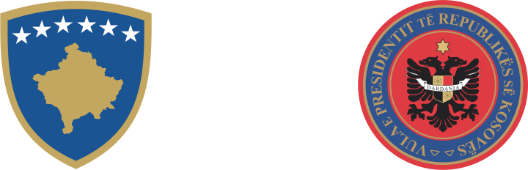 REPUBLIKA E KOSOVËS – ZYRA E PRESIDENTESREPUBLIC OF KOSOVO – OFFICE OF THE PRESIDENTREPUBLIKA KOSOVO – KANCELARIJA PREDSEDNICEDEPARTAMENTI PËR SHËRBIME TË PËRBASHKËTADEPARTMENT OF JOINT SERVICES  ODELJENJE ZA ZAJEDNIČKE USLUGE ________________________________________________________________________________________________KËRKESA PËR PUNË PRAKTIKEZAHTEV ZA ANGAŽOVANJE NA PRAKSIJu lutemi përgjigjuni në çdo pyetje qartë dhe plotësisht dhe plotësoni me ngjyrë të kaltër ose të zezë. Aplikacioni duhet të nënshkruhet. Molimo vas da na Svako pitanje odgovorite jasno i potpuno i zahtev popunite plavim ili crnim mastilom. Aplikacija mora biti potpisana.Emri/ImeEmri/ImeEmri/ImeEmri/ImeEmri/ImeEmri/ImeEmri/ImeMbiemri/PrezimeMbiemri/PrezimeMbiemri/PrezimeMbiemri/PrezimeMbiemri/PrezimeMbiemri/PrezimeMbiemri/PrezimeData e lindjesDatum rođenjaData e lindjesDatum rođenjaData e lindjesDatum rođenjaData e lindjesDatum rođenjaData e lindjesDatum rođenjaData e lindjesDatum rođenjaData e lindjesDatum rođenjaGjinia/PolGjinia/PolGjinia/PolGjinia/PolGjinia/PolGjinia/PolGjinia/PolM             F/ Ž  M             F/ Ž  M             F/ Ž  M             F/ Ž  M             F/ Ž  M             F/ Ž  M             F/ Ž  Vendi lindjes dhe komuna/Mesto rođenja i opština:Vendi lindjes dhe komuna/Mesto rođenja i opština:Vendi lindjes dhe komuna/Mesto rođenja i opština:Vendi lindjes dhe komuna/Mesto rođenja i opština:Vendi lindjes dhe komuna/Mesto rođenja i opština:Vendi lindjes dhe komuna/Mesto rođenja i opština:Vendi lindjes dhe komuna/Mesto rođenja i opština:Vendi lindjes dhe komuna/Mesto rođenja i opština:Vendi lindjes dhe komuna/Mesto rođenja i opština:Vendi lindjes dhe komuna/Mesto rođenja i opština:Vendi lindjes dhe komuna/Mesto rođenja i opština:Vendi lindjes dhe komuna/Mesto rođenja i opština:Vendi lindjes dhe komuna/Mesto rođenja i opština:Vendi lindjes dhe komuna/Mesto rođenja i opština:Vendi lindjes dhe komuna/Mesto rođenja i opština:Vendi lindjes dhe komuna/Mesto rođenja i opština:Vendi lindjes dhe komuna/Mesto rođenja i opština:Vendi lindjes dhe komuna/Mesto rođenja i opština:Vendi lindjes dhe komuna/Mesto rođenja i opština:Nr. personal i letërnjoftimit/Lični broj lične karte:Nr. personal i letërnjoftimit/Lični broj lične karte:Nr. personal i letërnjoftimit/Lični broj lične karte:Nr. personal i letërnjoftimit/Lični broj lične karte:Nr. personal i letërnjoftimit/Lični broj lične karte:Nr. personal i letërnjoftimit/Lični broj lične karte:Nr. personal i letërnjoftimit/Lični broj lične karte:Nr. personal i letërnjoftimit/Lični broj lične karte:Nr. personal i letërnjoftimit/Lični broj lične karte:Nr. personal i letërnjoftimit/Lični broj lične karte:Nr. personal i letërnjoftimit/Lični broj lične karte:Nr. personal i letërnjoftimit/Lični broj lične karte:Nr. personal i letërnjoftimit/Lični broj lične karte:Nr. personal i letërnjoftimit/Lični broj lične karte:Nr. personal i letërnjoftimit/Lični broj lične karte:Nr. personal i letërnjoftimit/Lični broj lične karte:Nr. personal i letërnjoftimit/Lični broj lične karte:Nr. personal i letërnjoftimit/Lični broj lične karte:Nr. personal i letërnjoftimit/Lični broj lične karte:Gjendja martesoreBračno stanjeGjendja martesoreBračno stanjeGjendja martesoreBračno stanjeGjendja martesoreBračno stanjeI/e pa martuar            I/e martuar                    I/e shkurorëzuar                  I/e veNeoženjen/a         Oženjen/Udata         Razveden/a                   Udovac/ica   I/e pa martuar            I/e martuar                    I/e shkurorëzuar                  I/e veNeoženjen/a         Oženjen/Udata         Razveden/a                   Udovac/ica   I/e pa martuar            I/e martuar                    I/e shkurorëzuar                  I/e veNeoženjen/a         Oženjen/Udata         Razveden/a                   Udovac/ica   I/e pa martuar            I/e martuar                    I/e shkurorëzuar                  I/e veNeoženjen/a         Oženjen/Udata         Razveden/a                   Udovac/ica   I/e pa martuar            I/e martuar                    I/e shkurorëzuar                  I/e veNeoženjen/a         Oženjen/Udata         Razveden/a                   Udovac/ica   I/e pa martuar            I/e martuar                    I/e shkurorëzuar                  I/e veNeoženjen/a         Oženjen/Udata         Razveden/a                   Udovac/ica   I/e pa martuar            I/e martuar                    I/e shkurorëzuar                  I/e veNeoženjen/a         Oženjen/Udata         Razveden/a                   Udovac/ica   I/e pa martuar            I/e martuar                    I/e shkurorëzuar                  I/e veNeoženjen/a         Oženjen/Udata         Razveden/a                   Udovac/ica   I/e pa martuar            I/e martuar                    I/e shkurorëzuar                  I/e veNeoženjen/a         Oženjen/Udata         Razveden/a                   Udovac/ica   I/e pa martuar            I/e martuar                    I/e shkurorëzuar                  I/e veNeoženjen/a         Oženjen/Udata         Razveden/a                   Udovac/ica   I/e pa martuar            I/e martuar                    I/e shkurorëzuar                  I/e veNeoženjen/a         Oženjen/Udata         Razveden/a                   Udovac/ica   I/e pa martuar            I/e martuar                    I/e shkurorëzuar                  I/e veNeoženjen/a         Oženjen/Udata         Razveden/a                   Udovac/ica   I/e pa martuar            I/e martuar                    I/e shkurorëzuar                  I/e veNeoženjen/a         Oženjen/Udata         Razveden/a                   Udovac/ica   I/e pa martuar            I/e martuar                    I/e shkurorëzuar                  I/e veNeoženjen/a         Oženjen/Udata         Razveden/a                   Udovac/ica   I/e pa martuar            I/e martuar                    I/e shkurorëzuar                  I/e veNeoženjen/a         Oženjen/Udata         Razveden/a                   Udovac/ica   I/e pa martuar            I/e martuar                    I/e shkurorëzuar                  I/e veNeoženjen/a         Oženjen/Udata         Razveden/a                   Udovac/ica   I/e pa martuar            I/e martuar                    I/e shkurorëzuar                  I/e veNeoženjen/a         Oženjen/Udata         Razveden/a                   Udovac/ica   I/e pa martuar            I/e martuar                    I/e shkurorëzuar                  I/e veNeoženjen/a         Oženjen/Udata         Razveden/a                   Udovac/ica   I/e pa martuar            I/e martuar                    I/e shkurorëzuar                  I/e veNeoženjen/a         Oženjen/Udata         Razveden/a                   Udovac/ica   I/e pa martuar            I/e martuar                    I/e shkurorëzuar                  I/e veNeoženjen/a         Oženjen/Udata         Razveden/a                   Udovac/ica   I/e pa martuar            I/e martuar                    I/e shkurorëzuar                  I/e veNeoženjen/a         Oženjen/Udata         Razveden/a                   Udovac/ica   I/e pa martuar            I/e martuar                    I/e shkurorëzuar                  I/e veNeoženjen/a         Oženjen/Udata         Razveden/a                   Udovac/ica   I/e pa martuar            I/e martuar                    I/e shkurorëzuar                  I/e veNeoženjen/a         Oženjen/Udata         Razveden/a                   Udovac/ica   I/e pa martuar            I/e martuar                    I/e shkurorëzuar                  I/e veNeoženjen/a         Oženjen/Udata         Razveden/a                   Udovac/ica   I/e pa martuar            I/e martuar                    I/e shkurorëzuar                  I/e veNeoženjen/a         Oženjen/Udata         Razveden/a                   Udovac/ica   I/e pa martuar            I/e martuar                    I/e shkurorëzuar                  I/e veNeoženjen/a         Oženjen/Udata         Razveden/a                   Udovac/ica   I/e pa martuar            I/e martuar                    I/e shkurorëzuar                  I/e veNeoženjen/a         Oženjen/Udata         Razveden/a                   Udovac/ica   I/e pa martuar            I/e martuar                    I/e shkurorëzuar                  I/e veNeoženjen/a         Oženjen/Udata         Razveden/a                   Udovac/ica   I/e pa martuar            I/e martuar                    I/e shkurorëzuar                  I/e veNeoženjen/a         Oženjen/Udata         Razveden/a                   Udovac/ica   Adresa e tanishme/Sadašnja adresa stanovanjaAdresa e tanishme/Sadašnja adresa stanovanjaAdresa e tanishme/Sadašnja adresa stanovanjaAdresa e tanishme/Sadašnja adresa stanovanjaAdresa e tanishme/Sadašnja adresa stanovanjaAdresa e tanishme/Sadašnja adresa stanovanjaAdresa e tanishme/Sadašnja adresa stanovanjaAdresa e tanishme/Sadašnja adresa stanovanjaAdresa e tanishme/Sadašnja adresa stanovanjaAdresa e tanishme/Sadašnja adresa stanovanjaAdresa e tanishme/Sadašnja adresa stanovanjaAdresa e tanishme/Sadašnja adresa stanovanjaAdresa e tanishme/Sadašnja adresa stanovanjaAdresa e tanishme/Sadašnja adresa stanovanjaAdresa e tanishme/Sadašnja adresa stanovanjaAdresa e përhershme, nëse ndryshon nga e tanishmja/Stalna adresa ako nije ista sa sadašnjom:Adresa e përhershme, nëse ndryshon nga e tanishmja/Stalna adresa ako nije ista sa sadašnjom:Adresa e përhershme, nëse ndryshon nga e tanishmja/Stalna adresa ako nije ista sa sadašnjom:Adresa e përhershme, nëse ndryshon nga e tanishmja/Stalna adresa ako nije ista sa sadašnjom:Adresa e përhershme, nëse ndryshon nga e tanishmja/Stalna adresa ako nije ista sa sadašnjom:Adresa e përhershme, nëse ndryshon nga e tanishmja/Stalna adresa ako nije ista sa sadašnjom:Adresa e përhershme, nëse ndryshon nga e tanishmja/Stalna adresa ako nije ista sa sadašnjom:Adresa e përhershme, nëse ndryshon nga e tanishmja/Stalna adresa ako nije ista sa sadašnjom:Adresa e përhershme, nëse ndryshon nga e tanishmja/Stalna adresa ako nije ista sa sadašnjom:Adresa e përhershme, nëse ndryshon nga e tanishmja/Stalna adresa ako nije ista sa sadašnjom:Adresa e përhershme, nëse ndryshon nga e tanishmja/Stalna adresa ako nije ista sa sadašnjom:Adresa e përhershme, nëse ndryshon nga e tanishmja/Stalna adresa ako nije ista sa sadašnjom:Adresa e përhershme, nëse ndryshon nga e tanishmja/Stalna adresa ako nije ista sa sadašnjom:Adresa e përhershme, nëse ndryshon nga e tanishmja/Stalna adresa ako nije ista sa sadašnjom:Adresa e përhershme, nëse ndryshon nga e tanishmja/Stalna adresa ako nije ista sa sadašnjom:Numri i telefonit/Broj telefonaNumri i telefonit/Broj telefonaNumri i telefonit/Broj telefonaNumri i telefonit/Broj telefonaNumri i telefonit/Broj telefonaNumri i telefonit/Broj telefonaNumri i telefonit/Broj telefonaNumri i telefonit/Broj telefonaE-mailE-mailA dëshironi të deklaroheni për përkatësinë etnike, nëse përgjigja është “Po” shënoni cila është përkatësia e juaj/Da li želite da se izjasnite o etničkoj pripadnosti, ako je odgovor “Da”, upišite koja je vaša etnička pripadnost:A dëshironi të deklaroheni për përkatësinë etnike, nëse përgjigja është “Po” shënoni cila është përkatësia e juaj/Da li želite da se izjasnite o etničkoj pripadnosti, ako je odgovor “Da”, upišite koja je vaša etnička pripadnost:A dëshironi të deklaroheni për përkatësinë etnike, nëse përgjigja është “Po” shënoni cila është përkatësia e juaj/Da li želite da se izjasnite o etničkoj pripadnosti, ako je odgovor “Da”, upišite koja je vaša etnička pripadnost:A dëshironi të deklaroheni për përkatësinë etnike, nëse përgjigja është “Po” shënoni cila është përkatësia e juaj/Da li želite da se izjasnite o etničkoj pripadnosti, ako je odgovor “Da”, upišite koja je vaša etnička pripadnost:A dëshironi të deklaroheni për përkatësinë etnike, nëse përgjigja është “Po” shënoni cila është përkatësia e juaj/Da li želite da se izjasnite o etničkoj pripadnosti, ako je odgovor “Da”, upišite koja je vaša etnička pripadnost:A dëshironi të deklaroheni për përkatësinë etnike, nëse përgjigja është “Po” shënoni cila është përkatësia e juaj/Da li želite da se izjasnite o etničkoj pripadnosti, ako je odgovor “Da”, upišite koja je vaša etnička pripadnost:A dëshironi të deklaroheni për përkatësinë etnike, nëse përgjigja është “Po” shënoni cila është përkatësia e juaj/Da li želite da se izjasnite o etničkoj pripadnosti, ako je odgovor “Da”, upišite koja je vaša etnička pripadnost:A dëshironi të deklaroheni për përkatësinë etnike, nëse përgjigja është “Po” shënoni cila është përkatësia e juaj/Da li želite da se izjasnite o etničkoj pripadnosti, ako je odgovor “Da”, upišite koja je vaša etnička pripadnost:A dëshironi të deklaroheni për përkatësinë etnike, nëse përgjigja është “Po” shënoni cila është përkatësia e juaj/Da li želite da se izjasnite o etničkoj pripadnosti, ako je odgovor “Da”, upišite koja je vaša etnička pripadnost:A dëshironi të deklaroheni për përkatësinë etnike, nëse përgjigja është “Po” shënoni cila është përkatësia e juaj/Da li želite da se izjasnite o etničkoj pripadnosti, ako je odgovor “Da”, upišite koja je vaša etnička pripadnost:A dëshironi të deklaroheni për përkatësinë etnike, nëse përgjigja është “Po” shënoni cila është përkatësia e juaj/Da li želite da se izjasnite o etničkoj pripadnosti, ako je odgovor “Da”, upišite koja je vaša etnička pripadnost:A dëshironi të deklaroheni për përkatësinë etnike, nëse përgjigja është “Po” shënoni cila është përkatësia e juaj/Da li želite da se izjasnite o etničkoj pripadnosti, ako je odgovor “Da”, upišite koja je vaša etnička pripadnost:A dëshironi të deklaroheni për përkatësinë etnike, nëse përgjigja është “Po” shënoni cila është përkatësia e juaj/Da li želite da se izjasnite o etničkoj pripadnosti, ako je odgovor “Da”, upišite koja je vaša etnička pripadnost:A dëshironi të deklaroheni për përkatësinë etnike, nëse përgjigja është “Po” shënoni cila është përkatësia e juaj/Da li želite da se izjasnite o etničkoj pripadnosti, ako je odgovor “Da”, upišite koja je vaša etnička pripadnost:A dëshironi të deklaroheni për përkatësinë etnike, nëse përgjigja është “Po” shënoni cila është përkatësia e juaj/Da li želite da se izjasnite o etničkoj pripadnosti, ako je odgovor “Da”, upišite koja je vaša etnička pripadnost:A dëshironi të deklaroheni për përkatësinë etnike, nëse përgjigja është “Po” shënoni cila është përkatësia e juaj/Da li želite da se izjasnite o etničkoj pripadnosti, ako je odgovor “Da”, upišite koja je vaša etnička pripadnost:A dëshironi të deklaroheni për përkatësinë etnike, nëse përgjigja është “Po” shënoni cila është përkatësia e juaj/Da li želite da se izjasnite o etničkoj pripadnosti, ako je odgovor “Da”, upišite koja je vaša etnička pripadnost:A dëshironi të deklaroheni për përkatësinë etnike, nëse përgjigja është “Po” shënoni cila është përkatësia e juaj/Da li želite da se izjasnite o etničkoj pripadnosti, ako je odgovor “Da”, upišite koja je vaša etnička pripadnost:A dëshironi të deklaroheni për përkatësinë etnike, nëse përgjigja është “Po” shënoni cila është përkatësia e juaj/Da li želite da se izjasnite o etničkoj pripadnosti, ako je odgovor “Da”, upišite koja je vaša etnička pripadnost:Po - DaPo - DaPo - DaPo - DaPo - DaPo - DaPo - DaPo - DaPo - DaPo - DaJo - NeJo - NeJo - NeJo - NeA dëshironi të deklaroheni për përkatësinë etnike, nëse përgjigja është “Po” shënoni cila është përkatësia e juaj/Da li želite da se izjasnite o etničkoj pripadnosti, ako je odgovor “Da”, upišite koja je vaša etnička pripadnost:A dëshironi të deklaroheni për përkatësinë etnike, nëse përgjigja është “Po” shënoni cila është përkatësia e juaj/Da li želite da se izjasnite o etničkoj pripadnosti, ako je odgovor “Da”, upišite koja je vaša etnička pripadnost:A dëshironi të deklaroheni për përkatësinë etnike, nëse përgjigja është “Po” shënoni cila është përkatësia e juaj/Da li želite da se izjasnite o etničkoj pripadnosti, ako je odgovor “Da”, upišite koja je vaša etnička pripadnost:A dëshironi të deklaroheni për përkatësinë etnike, nëse përgjigja është “Po” shënoni cila është përkatësia e juaj/Da li želite da se izjasnite o etničkoj pripadnosti, ako je odgovor “Da”, upišite koja je vaša etnička pripadnost:A dëshironi të deklaroheni për përkatësinë etnike, nëse përgjigja është “Po” shënoni cila është përkatësia e juaj/Da li želite da se izjasnite o etničkoj pripadnosti, ako je odgovor “Da”, upišite koja je vaša etnička pripadnost:A dëshironi të deklaroheni për përkatësinë etnike, nëse përgjigja është “Po” shënoni cila është përkatësia e juaj/Da li želite da se izjasnite o etničkoj pripadnosti, ako je odgovor “Da”, upišite koja je vaša etnička pripadnost:A dëshironi të deklaroheni për përkatësinë etnike, nëse përgjigja është “Po” shënoni cila është përkatësia e juaj/Da li želite da se izjasnite o etničkoj pripadnosti, ako je odgovor “Da”, upišite koja je vaša etnička pripadnost:A dëshironi të deklaroheni për përkatësinë etnike, nëse përgjigja është “Po” shënoni cila është përkatësia e juaj/Da li želite da se izjasnite o etničkoj pripadnosti, ako je odgovor “Da”, upišite koja je vaša etnička pripadnost:A dëshironi të deklaroheni për përkatësinë etnike, nëse përgjigja është “Po” shënoni cila është përkatësia e juaj/Da li želite da se izjasnite o etničkoj pripadnosti, ako je odgovor “Da”, upišite koja je vaša etnička pripadnost:A dëshironi të deklaroheni për përkatësinë etnike, nëse përgjigja është “Po” shënoni cila është përkatësia e juaj/Da li želite da se izjasnite o etničkoj pripadnosti, ako je odgovor “Da”, upišite koja je vaša etnička pripadnost:A dëshironi të deklaroheni për përkatësinë etnike, nëse përgjigja është “Po” shënoni cila është përkatësia e juaj/Da li želite da se izjasnite o etničkoj pripadnosti, ako je odgovor “Da”, upišite koja je vaša etnička pripadnost:A dëshironi të deklaroheni për përkatësinë etnike, nëse përgjigja është “Po” shënoni cila është përkatësia e juaj/Da li želite da se izjasnite o etničkoj pripadnosti, ako je odgovor “Da”, upišite koja je vaša etnička pripadnost:A dëshironi të deklaroheni për përkatësinë etnike, nëse përgjigja është “Po” shënoni cila është përkatësia e juaj/Da li želite da se izjasnite o etničkoj pripadnosti, ako je odgovor “Da”, upišite koja je vaša etnička pripadnost:A dëshironi të deklaroheni për përkatësinë etnike, nëse përgjigja është “Po” shënoni cila është përkatësia e juaj/Da li želite da se izjasnite o etničkoj pripadnosti, ako je odgovor “Da”, upišite koja je vaša etnička pripadnost:A dëshironi të deklaroheni për përkatësinë etnike, nëse përgjigja është “Po” shënoni cila është përkatësia e juaj/Da li želite da se izjasnite o etničkoj pripadnosti, ako je odgovor “Da”, upišite koja je vaša etnička pripadnost:A dëshironi të deklaroheni për përkatësinë etnike, nëse përgjigja është “Po” shënoni cila është përkatësia e juaj/Da li želite da se izjasnite o etničkoj pripadnosti, ako je odgovor “Da”, upišite koja je vaša etnička pripadnost:A dëshironi të deklaroheni për përkatësinë etnike, nëse përgjigja është “Po” shënoni cila është përkatësia e juaj/Da li želite da se izjasnite o etničkoj pripadnosti, ako je odgovor “Da”, upišite koja je vaša etnička pripadnost:A dëshironi të deklaroheni për përkatësinë etnike, nëse përgjigja është “Po” shënoni cila është përkatësia e juaj/Da li želite da se izjasnite o etničkoj pripadnosti, ako je odgovor “Da”, upišite koja je vaša etnička pripadnost:A dëshironi të deklaroheni për përkatësinë etnike, nëse përgjigja është “Po” shënoni cila është përkatësia e juaj/Da li želite da se izjasnite o etničkoj pripadnosti, ako je odgovor “Da”, upišite koja je vaša etnička pripadnost:SHKOLLIMI – Jepni detaje të plota, titujt e saktë të gradave shkencore/OBRAZOVANJE – Dajte potpune detalje, tačne nazive naučnih zvanjaSHKOLLIMI – Jepni detaje të plota, titujt e saktë të gradave shkencore/OBRAZOVANJE – Dajte potpune detalje, tačne nazive naučnih zvanjaSHKOLLIMI – Jepni detaje të plota, titujt e saktë të gradave shkencore/OBRAZOVANJE – Dajte potpune detalje, tačne nazive naučnih zvanjaSHKOLLIMI – Jepni detaje të plota, titujt e saktë të gradave shkencore/OBRAZOVANJE – Dajte potpune detalje, tačne nazive naučnih zvanjaSHKOLLIMI – Jepni detaje të plota, titujt e saktë të gradave shkencore/OBRAZOVANJE – Dajte potpune detalje, tačne nazive naučnih zvanjaSHKOLLIMI – Jepni detaje të plota, titujt e saktë të gradave shkencore/OBRAZOVANJE – Dajte potpune detalje, tačne nazive naučnih zvanjaSHKOLLIMI – Jepni detaje të plota, titujt e saktë të gradave shkencore/OBRAZOVANJE – Dajte potpune detalje, tačne nazive naučnih zvanjaSHKOLLIMI – Jepni detaje të plota, titujt e saktë të gradave shkencore/OBRAZOVANJE – Dajte potpune detalje, tačne nazive naučnih zvanjaSHKOLLIMI – Jepni detaje të plota, titujt e saktë të gradave shkencore/OBRAZOVANJE – Dajte potpune detalje, tačne nazive naučnih zvanjaSHKOLLIMI – Jepni detaje të plota, titujt e saktë të gradave shkencore/OBRAZOVANJE – Dajte potpune detalje, tačne nazive naučnih zvanjaSHKOLLIMI – Jepni detaje të plota, titujt e saktë të gradave shkencore/OBRAZOVANJE – Dajte potpune detalje, tačne nazive naučnih zvanjaSHKOLLIMI – Jepni detaje të plota, titujt e saktë të gradave shkencore/OBRAZOVANJE – Dajte potpune detalje, tačne nazive naučnih zvanjaSHKOLLIMI – Jepni detaje të plota, titujt e saktë të gradave shkencore/OBRAZOVANJE – Dajte potpune detalje, tačne nazive naučnih zvanjaSHKOLLIMI – Jepni detaje të plota, titujt e saktë të gradave shkencore/OBRAZOVANJE – Dajte potpune detalje, tačne nazive naučnih zvanjaSHKOLLIMI – Jepni detaje të plota, titujt e saktë të gradave shkencore/OBRAZOVANJE – Dajte potpune detalje, tačne nazive naučnih zvanjaSHKOLLIMI – Jepni detaje të plota, titujt e saktë të gradave shkencore/OBRAZOVANJE – Dajte potpune detalje, tačne nazive naučnih zvanjaSHKOLLIMI – Jepni detaje të plota, titujt e saktë të gradave shkencore/OBRAZOVANJE – Dajte potpune detalje, tačne nazive naučnih zvanjaSHKOLLIMI – Jepni detaje të plota, titujt e saktë të gradave shkencore/OBRAZOVANJE – Dajte potpune detalje, tačne nazive naučnih zvanjaSHKOLLIMI – Jepni detaje të plota, titujt e saktë të gradave shkencore/OBRAZOVANJE – Dajte potpune detalje, tačne nazive naučnih zvanjaSHKOLLIMI – Jepni detaje të plota, titujt e saktë të gradave shkencore/OBRAZOVANJE – Dajte potpune detalje, tačne nazive naučnih zvanjaSHKOLLIMI – Jepni detaje të plota, titujt e saktë të gradave shkencore/OBRAZOVANJE – Dajte potpune detalje, tačne nazive naučnih zvanjaSHKOLLIMI – Jepni detaje të plota, titujt e saktë të gradave shkencore/OBRAZOVANJE – Dajte potpune detalje, tačne nazive naučnih zvanjaSHKOLLIMI – Jepni detaje të plota, titujt e saktë të gradave shkencore/OBRAZOVANJE – Dajte potpune detalje, tačne nazive naučnih zvanjaSHKOLLIMI – Jepni detaje të plota, titujt e saktë të gradave shkencore/OBRAZOVANJE – Dajte potpune detalje, tačne nazive naučnih zvanjaSHKOLLIMI – Jepni detaje të plota, titujt e saktë të gradave shkencore/OBRAZOVANJE – Dajte potpune detalje, tačne nazive naučnih zvanjaSHKOLLIMI – Jepni detaje të plota, titujt e saktë të gradave shkencore/OBRAZOVANJE – Dajte potpune detalje, tačne nazive naučnih zvanjaSHKOLLIMI – Jepni detaje të plota, titujt e saktë të gradave shkencore/OBRAZOVANJE – Dajte potpune detalje, tačne nazive naučnih zvanjaSHKOLLIMI – Jepni detaje të plota, titujt e saktë të gradave shkencore/OBRAZOVANJE – Dajte potpune detalje, tačne nazive naučnih zvanjaSHKOLLIMI – Jepni detaje të plota, titujt e saktë të gradave shkencore/OBRAZOVANJE – Dajte potpune detalje, tačne nazive naučnih zvanjaSHKOLLIMI – Jepni detaje të plota, titujt e saktë të gradave shkencore/OBRAZOVANJE – Dajte potpune detalje, tačne nazive naučnih zvanjaSHKOLLIMI – Jepni detaje të plota, titujt e saktë të gradave shkencore/OBRAZOVANJE – Dajte potpune detalje, tačne nazive naučnih zvanjaSHKOLLIMI – Jepni detaje të plota, titujt e saktë të gradave shkencore/OBRAZOVANJE – Dajte potpune detalje, tačne nazive naučnih zvanjaSHKOLLIMI – Jepni detaje të plota, titujt e saktë të gradave shkencore/OBRAZOVANJE – Dajte potpune detalje, tačne nazive naučnih zvanjaUniversiteti/UniverzitetUniversiteti/UniverzitetUniversiteti/UniverzitetUniversiteti/UniverzitetUniversiteti/UniverzitetUniversiteti/UniverzitetUniversiteti/UniverzitetUniversiteti/UniverzitetUniversiteti/UniverzitetEmri dhe vendi i InstitucionitIme i mesto InstitucijeEmri dhe vendi i InstitucionitIme i mesto InstitucijeEmri dhe vendi i InstitucionitIme i mesto InstitucijeEmri dhe vendi i InstitucionitIme i mesto InstitucijeEmri dhe vendi i InstitucionitIme i mesto InstitucijeEmri dhe vendi i InstitucionitIme i mesto InstitucijeEmri dhe vendi i InstitucionitIme i mesto InstitucijeEmri dhe vendi i InstitucionitIme i mesto InstitucijeEmri dhe vendi i InstitucionitIme i mesto InstitucijeVijimi/PohađanjeVijimi/PohađanjeVijimi/PohađanjeVijimi/PohađanjeVijimi/PohađanjeVijimi/PohađanjeVijimi/PohađanjeVijimi/PohađanjeVijimi/PohađanjeVijimi/PohađanjeTitujt, nderimet akademikeDiplome, akademska priznanjaTitujt, nderimet akademikeDiplome, akademska priznanjaTitujt, nderimet akademikeDiplome, akademska priznanjaTitujt, nderimet akademikeDiplome, akademska priznanjaTitujt, nderimet akademikeDiplome, akademska priznanjaTitujt, nderimet akademikeDiplome, akademska priznanjaTitujt, nderimet akademikeDiplome, akademska priznanjaTitujt, nderimet akademikeDiplome, akademska priznanjaDrejtimi i studimeveOdsek studijaDrejtimi i studimeveOdsek studijaDrejtimi i studimeveOdsek studijaDrejtimi i studimeveOdsek studijaDrejtimi i studimeveOdsek studijaDrejtimi i studimeveOdsek studijaEmri dhe vendi i InstitucionitIme i mesto InstitucijeEmri dhe vendi i InstitucionitIme i mesto InstitucijeEmri dhe vendi i InstitucionitIme i mesto InstitucijeEmri dhe vendi i InstitucionitIme i mesto InstitucijeEmri dhe vendi i InstitucionitIme i mesto InstitucijeEmri dhe vendi i InstitucionitIme i mesto InstitucijeEmri dhe vendi i InstitucionitIme i mesto InstitucijeEmri dhe vendi i InstitucionitIme i mesto InstitucijeEmri dhe vendi i InstitucionitIme i mesto InstitucijePrej-OdPrej-OdPrej-OdPrej-OdDeri-DoDeri-DoDeri-DoDeri-DoDeri-DoDeri-DoTitujt, nderimet akademikeDiplome, akademska priznanjaTitujt, nderimet akademikeDiplome, akademska priznanjaTitujt, nderimet akademikeDiplome, akademska priznanjaTitujt, nderimet akademikeDiplome, akademska priznanjaTitujt, nderimet akademikeDiplome, akademska priznanjaTitujt, nderimet akademikeDiplome, akademska priznanjaTitujt, nderimet akademikeDiplome, akademska priznanjaTitujt, nderimet akademikeDiplome, akademska priznanjaDrejtimi i studimeveOdsek studijaDrejtimi i studimeveOdsek studijaDrejtimi i studimeveOdsek studijaDrejtimi i studimeveOdsek studijaDrejtimi i studimeveOdsek studijaDrejtimi i studimeveOdsek studijaShkolla e mesme ose shkollim tjetër – Srednja škola ili drugo srednje obrazovanjeShkolla e mesme ose shkollim tjetër – Srednja škola ili drugo srednje obrazovanjeShkolla e mesme ose shkollim tjetër – Srednja škola ili drugo srednje obrazovanjeShkolla e mesme ose shkollim tjetër – Srednja škola ili drugo srednje obrazovanjeShkolla e mesme ose shkollim tjetër – Srednja škola ili drugo srednje obrazovanjeShkolla e mesme ose shkollim tjetër – Srednja škola ili drugo srednje obrazovanjeShkolla e mesme ose shkollim tjetër – Srednja škola ili drugo srednje obrazovanjeShkolla e mesme ose shkollim tjetër – Srednja škola ili drugo srednje obrazovanjeShkolla e mesme ose shkollim tjetër – Srednja škola ili drugo srednje obrazovanjeShkolla e mesme ose shkollim tjetër – Srednja škola ili drugo srednje obrazovanjeShkolla e mesme ose shkollim tjetër – Srednja škola ili drugo srednje obrazovanjeShkolla e mesme ose shkollim tjetër – Srednja škola ili drugo srednje obrazovanjeShkolla e mesme ose shkollim tjetër – Srednja škola ili drugo srednje obrazovanjeShkolla e mesme ose shkollim tjetër – Srednja škola ili drugo srednje obrazovanjeShkolla e mesme ose shkollim tjetër – Srednja škola ili drugo srednje obrazovanjeShkolla e mesme ose shkollim tjetër – Srednja škola ili drugo srednje obrazovanjeShkolla e mesme ose shkollim tjetër – Srednja škola ili drugo srednje obrazovanjeShkolla e mesme ose shkollim tjetër – Srednja škola ili drugo srednje obrazovanjeShkolla e mesme ose shkollim tjetër – Srednja škola ili drugo srednje obrazovanjeShkolla e mesme ose shkollim tjetër – Srednja škola ili drugo srednje obrazovanjeShkolla e mesme ose shkollim tjetër – Srednja škola ili drugo srednje obrazovanjeShkolla e mesme ose shkollim tjetër – Srednja škola ili drugo srednje obrazovanjeShkolla e mesme ose shkollim tjetër – Srednja škola ili drugo srednje obrazovanjeShkolla e mesme ose shkollim tjetër – Srednja škola ili drugo srednje obrazovanjeShkolla e mesme ose shkollim tjetër – Srednja škola ili drugo srednje obrazovanjeShkolla e mesme ose shkollim tjetër – Srednja škola ili drugo srednje obrazovanjeShkolla e mesme ose shkollim tjetër – Srednja škola ili drugo srednje obrazovanjeShkolla e mesme ose shkollim tjetër – Srednja škola ili drugo srednje obrazovanjeShkolla e mesme ose shkollim tjetër – Srednja škola ili drugo srednje obrazovanjeShkolla e mesme ose shkollim tjetër – Srednja škola ili drugo srednje obrazovanjeShkolla e mesme ose shkollim tjetër – Srednja škola ili drugo srednje obrazovanjeShkolla e mesme ose shkollim tjetër – Srednja škola ili drugo srednje obrazovanjeShkolla e mesme ose shkollim tjetër – Srednja škola ili drugo srednje obrazovanjeEmri dhe vendi i InstitucionitIme i mesto InstitucijeEmri dhe vendi i InstitucionitIme i mesto InstitucijeEmri dhe vendi i InstitucionitIme i mesto InstitucijeEmri dhe vendi i InstitucionitIme i mesto InstitucijeEmri dhe vendi i InstitucionitIme i mesto InstitucijeEmri dhe vendi i InstitucionitIme i mesto InstitucijeEmri dhe vendi i InstitucionitIme i mesto InstitucijeEmri dhe vendi i InstitucionitIme i mesto InstitucijeEmri dhe vendi i InstitucionitIme i mesto InstitucijeVijimi/PohadjanjeVijimi/PohadjanjeVijimi/PohadjanjeVijimi/PohadjanjeVijimi/PohadjanjeVijimi/PohadjanjeVijimi/PohadjanjeVijimi/PohadjanjeVijimi/PohadjanjeVijimi/PohadjanjeCertifikata ose diploma e fituarDobijeni certifikati ili diplomeCertifikata ose diploma e fituarDobijeni certifikati ili diplomeCertifikata ose diploma e fituarDobijeni certifikati ili diplomeCertifikata ose diploma e fituarDobijeni certifikati ili diplomeCertifikata ose diploma e fituarDobijeni certifikati ili diplomeCertifikata ose diploma e fituarDobijeni certifikati ili diplomeCertifikata ose diploma e fituarDobijeni certifikati ili diplomeCertifikata ose diploma e fituarDobijeni certifikati ili diplomeCertifikata ose diploma e fituarDobijeni certifikati ili diplomeCertifikata ose diploma e fituarDobijeni certifikati ili diplomeCertifikata ose diploma e fituarDobijeni certifikati ili diplomeCertifikata ose diploma e fituarDobijeni certifikati ili diplomeCertifikata ose diploma e fituarDobijeni certifikati ili diplomeCertifikata ose diploma e fituarDobijeni certifikati ili diplomeEmri dhe vendi i InstitucionitIme i mesto InstitucijeEmri dhe vendi i InstitucionitIme i mesto InstitucijeEmri dhe vendi i InstitucionitIme i mesto InstitucijeEmri dhe vendi i InstitucionitIme i mesto InstitucijeEmri dhe vendi i InstitucionitIme i mesto InstitucijeEmri dhe vendi i InstitucionitIme i mesto InstitucijeEmri dhe vendi i InstitucionitIme i mesto InstitucijeEmri dhe vendi i InstitucionitIme i mesto InstitucijeEmri dhe vendi i InstitucionitIme i mesto InstitucijePrej-OdPrej-OdPrej-OdPrej-OdDeri-DoDeri-DoDeri-DoDeri-DoDeri-DoDeri-DoCertifikata ose diploma e fituarDobijeni certifikati ili diplomeCertifikata ose diploma e fituarDobijeni certifikati ili diplomeCertifikata ose diploma e fituarDobijeni certifikati ili diplomeCertifikata ose diploma e fituarDobijeni certifikati ili diplomeCertifikata ose diploma e fituarDobijeni certifikati ili diplomeCertifikata ose diploma e fituarDobijeni certifikati ili diplomeCertifikata ose diploma e fituarDobijeni certifikati ili diplomeCertifikata ose diploma e fituarDobijeni certifikati ili diplomeCertifikata ose diploma e fituarDobijeni certifikati ili diplomeCertifikata ose diploma e fituarDobijeni certifikati ili diplomeCertifikata ose diploma e fituarDobijeni certifikati ili diplomeCertifikata ose diploma e fituarDobijeni certifikati ili diplomeCertifikata ose diploma e fituarDobijeni certifikati ili diplomeCertifikata ose diploma e fituarDobijeni certifikati ili diplomeShkollimi ose trajnimet tjera profesionale/Obrazovanje i ostale profesionalne kvalifikacijeShkollimi ose trajnimet tjera profesionale/Obrazovanje i ostale profesionalne kvalifikacijeShkollimi ose trajnimet tjera profesionale/Obrazovanje i ostale profesionalne kvalifikacijeShkollimi ose trajnimet tjera profesionale/Obrazovanje i ostale profesionalne kvalifikacijeShkollimi ose trajnimet tjera profesionale/Obrazovanje i ostale profesionalne kvalifikacijeShkollimi ose trajnimet tjera profesionale/Obrazovanje i ostale profesionalne kvalifikacijeShkollimi ose trajnimet tjera profesionale/Obrazovanje i ostale profesionalne kvalifikacijeShkollimi ose trajnimet tjera profesionale/Obrazovanje i ostale profesionalne kvalifikacijeShkollimi ose trajnimet tjera profesionale/Obrazovanje i ostale profesionalne kvalifikacijeShkollimi ose trajnimet tjera profesionale/Obrazovanje i ostale profesionalne kvalifikacijeShkollimi ose trajnimet tjera profesionale/Obrazovanje i ostale profesionalne kvalifikacijeShkollimi ose trajnimet tjera profesionale/Obrazovanje i ostale profesionalne kvalifikacijeShkollimi ose trajnimet tjera profesionale/Obrazovanje i ostale profesionalne kvalifikacijeShkollimi ose trajnimet tjera profesionale/Obrazovanje i ostale profesionalne kvalifikacijeShkollimi ose trajnimet tjera profesionale/Obrazovanje i ostale profesionalne kvalifikacijeShkollimi ose trajnimet tjera profesionale/Obrazovanje i ostale profesionalne kvalifikacijeShkollimi ose trajnimet tjera profesionale/Obrazovanje i ostale profesionalne kvalifikacijeShkollimi ose trajnimet tjera profesionale/Obrazovanje i ostale profesionalne kvalifikacijeShkollimi ose trajnimet tjera profesionale/Obrazovanje i ostale profesionalne kvalifikacijeShkollimi ose trajnimet tjera profesionale/Obrazovanje i ostale profesionalne kvalifikacijeShkollimi ose trajnimet tjera profesionale/Obrazovanje i ostale profesionalne kvalifikacijeShkollimi ose trajnimet tjera profesionale/Obrazovanje i ostale profesionalne kvalifikacijeShkollimi ose trajnimet tjera profesionale/Obrazovanje i ostale profesionalne kvalifikacijeShkollimi ose trajnimet tjera profesionale/Obrazovanje i ostale profesionalne kvalifikacijeShkollimi ose trajnimet tjera profesionale/Obrazovanje i ostale profesionalne kvalifikacijeShkollimi ose trajnimet tjera profesionale/Obrazovanje i ostale profesionalne kvalifikacijeShkollimi ose trajnimet tjera profesionale/Obrazovanje i ostale profesionalne kvalifikacijeShkollimi ose trajnimet tjera profesionale/Obrazovanje i ostale profesionalne kvalifikacijeShkollimi ose trajnimet tjera profesionale/Obrazovanje i ostale profesionalne kvalifikacijeShkollimi ose trajnimet tjera profesionale/Obrazovanje i ostale profesionalne kvalifikacijeShkollimi ose trajnimet tjera profesionale/Obrazovanje i ostale profesionalne kvalifikacijeShkollimi ose trajnimet tjera profesionale/Obrazovanje i ostale profesionalne kvalifikacijeShkollimi ose trajnimet tjera profesionale/Obrazovanje i ostale profesionalne kvalifikacijeEmri dhe vendi i Institucionit/Ime i mesto Institucije:Emri dhe vendi i Institucionit/Ime i mesto Institucije:Emri dhe vendi i Institucionit/Ime i mesto Institucije:Emri dhe vendi i Institucionit/Ime i mesto Institucije:Emri dhe vendi i Institucionit/Ime i mesto Institucije:Lloji/VrstaLloji/VrstaLloji/VrstaLloji/VrstaLloji/VrstaLloji/VrstaLloji/VrstaLloji/VrstaLloji/VrstaLloji/VrstaLloji/VrstaLloji/VrstaPrej/OdPrej/OdPrej/OdPrej/OdDeri/DoDeri/DoDeri/DoDeri/DoCertifikata ose diploma e fituarDobijene diplome ili certifikatiCertifikata ose diploma e fituarDobijene diplome ili certifikatiCertifikata ose diploma e fituarDobijene diplome ili certifikatiCertifikata ose diploma e fituarDobijene diplome ili certifikatiCertifikata ose diploma e fituarDobijene diplome ili certifikatiCertifikata ose diploma e fituarDobijene diplome ili certifikatiCertifikata ose diploma e fituarDobijene diplome ili certifikatiCertifikata ose diploma e fituarDobijene diplome ili certifikatiA keni qenë ndonjëherë të dënuar më tepër se gjashtë muaj/Da li ste bili osuđivani više od šest meseci:A keni qenë ndonjëherë të dënuar më tepër se gjashtë muaj/Da li ste bili osuđivani više od šest meseci:A keni qenë ndonjëherë të dënuar më tepër se gjashtë muaj/Da li ste bili osuđivani više od šest meseci:A keni qenë ndonjëherë të dënuar më tepër se gjashtë muaj/Da li ste bili osuđivani više od šest meseci:A keni qenë ndonjëherë të dënuar më tepër se gjashtë muaj/Da li ste bili osuđivani više od šest meseci:A keni qenë ndonjëherë të dënuar më tepër se gjashtë muaj/Da li ste bili osuđivani više od šest meseci:A keni qenë ndonjëherë të dënuar më tepër se gjashtë muaj/Da li ste bili osuđivani više od šest meseci:A keni qenë ndonjëherë të dënuar më tepër se gjashtë muaj/Da li ste bili osuđivani više od šest meseci:A keni qenë ndonjëherë të dënuar më tepër se gjashtë muaj/Da li ste bili osuđivani više od šest meseci:A keni qenë ndonjëherë të dënuar më tepër se gjashtë muaj/Da li ste bili osuđivani više od šest meseci:A keni qenë ndonjëherë të dënuar më tepër se gjashtë muaj/Da li ste bili osuđivani više od šest meseci:A keni qenë ndonjëherë të dënuar më tepër se gjashtë muaj/Da li ste bili osuđivani više od šest meseci:A keni qenë ndonjëherë të dënuar më tepër se gjashtë muaj/Da li ste bili osuđivani više od šest meseci:A keni qenë ndonjëherë të dënuar më tepër se gjashtë muaj/Da li ste bili osuđivani više od šest meseci:A keni qenë ndonjëherë të dënuar më tepër se gjashtë muaj/Da li ste bili osuđivani više od šest meseci:A keni qenë ndonjëherë të dënuar më tepër se gjashtë muaj/Da li ste bili osuđivani više od šest meseci:A keni qenë ndonjëherë të dënuar më tepër se gjashtë muaj/Da li ste bili osuđivani više od šest meseci:A keni qenë ndonjëherë të dënuar më tepër se gjashtë muaj/Da li ste bili osuđivani više od šest meseci:A keni qenë ndonjëherë të dënuar më tepër se gjashtë muaj/Da li ste bili osuđivani više od šest meseci:Po – DaPo – DaPo – DaPo – DaPo – DaPo – DaPo – DaJo – NeJo – NeJo – NeJo – NeJo – NeJo – NeJo – NeNjohja e gjuhëve – Cila është gjuha e juaj amtare: Znanje jezika – Koji je vaš maternji jezik:                      __________________________________Njohja e gjuhëve – Cila është gjuha e juaj amtare: Znanje jezika – Koji je vaš maternji jezik:                      __________________________________Njohja e gjuhëve – Cila është gjuha e juaj amtare: Znanje jezika – Koji je vaš maternji jezik:                      __________________________________Njohja e gjuhëve – Cila është gjuha e juaj amtare: Znanje jezika – Koji je vaš maternji jezik:                      __________________________________Njohja e gjuhëve – Cila është gjuha e juaj amtare: Znanje jezika – Koji je vaš maternji jezik:                      __________________________________Njohja e gjuhëve – Cila është gjuha e juaj amtare: Znanje jezika – Koji je vaš maternji jezik:                      __________________________________Njohja e gjuhëve – Cila është gjuha e juaj amtare: Znanje jezika – Koji je vaš maternji jezik:                      __________________________________Njohja e gjuhëve – Cila është gjuha e juaj amtare: Znanje jezika – Koji je vaš maternji jezik:                      __________________________________Njohja e gjuhëve – Cila është gjuha e juaj amtare: Znanje jezika – Koji je vaš maternji jezik:                      __________________________________Njohja e gjuhëve – Cila është gjuha e juaj amtare: Znanje jezika – Koji je vaš maternji jezik:                      __________________________________Njohja e gjuhëve – Cila është gjuha e juaj amtare: Znanje jezika – Koji je vaš maternji jezik:                      __________________________________Njohja e gjuhëve – Cila është gjuha e juaj amtare: Znanje jezika – Koji je vaš maternji jezik:                      __________________________________Njohja e gjuhëve – Cila është gjuha e juaj amtare: Znanje jezika – Koji je vaš maternji jezik:                      __________________________________Njohja e gjuhëve – Cila është gjuha e juaj amtare: Znanje jezika – Koji je vaš maternji jezik:                      __________________________________Njohja e gjuhëve – Cila është gjuha e juaj amtare: Znanje jezika – Koji je vaš maternji jezik:                      __________________________________Njohja e gjuhëve – Cila është gjuha e juaj amtare: Znanje jezika – Koji je vaš maternji jezik:                      __________________________________Njohja e gjuhëve – Cila është gjuha e juaj amtare: Znanje jezika – Koji je vaš maternji jezik:                      __________________________________Njohja e gjuhëve – Cila është gjuha e juaj amtare: Znanje jezika – Koji je vaš maternji jezik:                      __________________________________Njohja e gjuhëve – Cila është gjuha e juaj amtare: Znanje jezika – Koji je vaš maternji jezik:                      __________________________________Njohja e gjuhëve – Cila është gjuha e juaj amtare: Znanje jezika – Koji je vaš maternji jezik:                      __________________________________Njohja e gjuhëve – Cila është gjuha e juaj amtare: Znanje jezika – Koji je vaš maternji jezik:                      __________________________________Njohja e gjuhëve – Cila është gjuha e juaj amtare: Znanje jezika – Koji je vaš maternji jezik:                      __________________________________Njohja e gjuhëve – Cila është gjuha e juaj amtare: Znanje jezika – Koji je vaš maternji jezik:                      __________________________________Njohja e gjuhëve – Cila është gjuha e juaj amtare: Znanje jezika – Koji je vaš maternji jezik:                      __________________________________Njohja e gjuhëve – Cila është gjuha e juaj amtare: Znanje jezika – Koji je vaš maternji jezik:                      __________________________________Njohja e gjuhëve – Cila është gjuha e juaj amtare: Znanje jezika – Koji je vaš maternji jezik:                      __________________________________Njohja e gjuhëve – Cila është gjuha e juaj amtare: Znanje jezika – Koji je vaš maternji jezik:                      __________________________________Njohja e gjuhëve – Cila është gjuha e juaj amtare: Znanje jezika – Koji je vaš maternji jezik:                      __________________________________Njohja e gjuhëve – Cila është gjuha e juaj amtare: Znanje jezika – Koji je vaš maternji jezik:                      __________________________________Njohja e gjuhëve – Cila është gjuha e juaj amtare: Znanje jezika – Koji je vaš maternji jezik:                      __________________________________Njohja e gjuhëve – Cila është gjuha e juaj amtare: Znanje jezika – Koji je vaš maternji jezik:                      __________________________________Njohja e gjuhëve – Cila është gjuha e juaj amtare: Znanje jezika – Koji je vaš maternji jezik:                      __________________________________Njohja e gjuhëve – Cila është gjuha e juaj amtare: Znanje jezika – Koji je vaš maternji jezik:                      __________________________________Gjuhët tjeraDrugi jeziciGjuhët tjeraDrugi jeziciLexim-ČitateLexim-ČitateLexim-ČitateLexim-ČitateLexim-ČitateLexim-ČitateLexim-ČitateLexim-ČitateLexim-ČitateLexim-ČitateShkrim/PišeteShkrim/PišeteShkrim/PišeteShkrim/PišeteShkrim/PišeteShkrim/PišeteShkrim/PišeteShkrim/PišeteNë të folur/PričateNë të folur/PričateNë të folur/PričateNë të folur/PričateNë të folur/PričateNë të folur/PričateNë të folur/PričateNë të folur/PričateKuptoj/RazumeteKuptoj/RazumeteKuptoj/RazumeteKuptoj/RazumeteKuptoj/RazumeteGjuhët tjeraDrugi jeziciGjuhët tjeraDrugi jeziciMirëDobroMirëDobroMirëDobroMirëDobroJo mirëLošeJo mirëLošeJo mirëLošeJo mirëLošeJo mirëLošeJo mirëLošeMirëDobroMirëDobroMirëDobroMirëDobroJo mirëLoše Jo mirëLoše Jo mirëLoše Jo mirëLoše MirëDobroMirëDobroMirëDobroMirëDobroJo mirëLošeJo mirëLošeJo mirëLošeJo mirëLošeMirëDobroMirëDobroMirëDobroJo mirëLošeJo mirëLošeAftësitë me kompjuter/Rad na računaruAftësitë me kompjuter/Rad na računaruAftësitë me kompjuter/Rad na računaruAftësitë me kompjuter/Rad na računaruAftësitë me kompjuter/Rad na računaruAftësitë me kompjuter/Rad na računaruAftësitë me kompjuter/Rad na računaruAftësitë me kompjuter/Rad na računaruAftësitë me kompjuter/Rad na računaruAftësitë me kompjuter/Rad na računaruAftësitë me kompjuter/Rad na računaruAftësitë me kompjuter/Rad na računaruAftësitë me kompjuter/Rad na računaruAftësitë me kompjuter/Rad na računaruAftësitë me kompjuter/Rad na računaruAftësitë me kompjuter/Rad na računaruAftësitë me kompjuter/Rad na računaruAftësitë me kompjuter/Rad na računaruAftësitë me kompjuter/Rad na računaruAftësitë me kompjuter/Rad na računaruAftësitë me kompjuter/Rad na računaruAftësitë me kompjuter/Rad na računaruAftësitë me kompjuter/Rad na računaruAftësitë me kompjuter/Rad na računaruAftësitë me kompjuter/Rad na računaruAftësitë me kompjuter/Rad na računaruAftësitë me kompjuter/Rad na računaruAftësitë me kompjuter/Rad na računaruAftësitë me kompjuter/Rad na računaruAftësitë me kompjuter/Rad na računaruAftësitë me kompjuter/Rad na računaruAftësitë me kompjuter/Rad na računaruAftësitë me kompjuter/Rad na računaruWordWordWordWordWordWordWordWordWordWordExcelExcelExcelExcelExcelExcelExcelExcelExcelExcelExcelExcelExcelThemeloreOsnovnoMirëDobroMirëDobroSheklqyeshëmOdličnoSheklqyeshëmOdličnoSheklqyeshëmOdličnoSheklqyeshëmOdličnoSheklqyeshëmOdličnoSheklqyeshëmOdličnoSheklqyeshëmOdličnoThemeloreOsnovnoThemeloreOsnovnoThemeloreOsnovnoThemeloreOsnovnoMirëDobroMirëDobroMirëDobroMirëDobroSheklqyeshëmOdličnoSheklqyeshëmOdličnoSheklqyeshëmOdličnoSheklqyeshëmOdličnoSheklqyeshëmOdličnoPrograme tjera/Drugi programiPrograme tjera/Drugi programiPrograme tjera/Drugi programiPrograme tjera/Drugi programiPrograme tjera/Drugi programiPrograme tjera/Drugi programiPrograme tjera/Drugi programiPrograme tjera/Drugi programiPrograme tjera/Drugi programiPrograme tjera/Drugi programiPrograme tjera/Drugi programiPrograme tjera/Drugi programiPrograme tjera/Drugi programiPrograme tjera/Drugi programiPrograme tjera/Drugi programiPrograme tjera/Drugi programiPrograme tjera/Drugi programiPrograme tjera/Drugi programiPrograme tjera/Drugi programiPrograme tjera/Drugi programiPrograme tjera/Drugi programiPrograme tjera/Drugi programiPrograme tjera/Drugi programiPrograme tjera/Drugi programiPrograme tjera/Drugi programiPrograme tjera/Drugi programiPrograme tjera/Drugi programiPrograme tjera/Drugi programiPrograme tjera/Drugi programiPrograme tjera/Drugi programiPrograme tjera/Drugi programiPrograme tjera/Drugi programiPrograme tjera/Drugi programiShënoni detajet e aftësive tjera të cilat i keni dhe mund të shërbejnë për postin e aplikuar.Navedite podatke o drugim veštinama koje imate i koje mogu koristiti za traženo radno mesto.Shënoni detajet e aftësive tjera të cilat i keni dhe mund të shërbejnë për postin e aplikuar.Navedite podatke o drugim veštinama koje imate i koje mogu koristiti za traženo radno mesto.Shënoni detajet e aftësive tjera të cilat i keni dhe mund të shërbejnë për postin e aplikuar.Navedite podatke o drugim veštinama koje imate i koje mogu koristiti za traženo radno mesto.Shënoni detajet e aftësive tjera të cilat i keni dhe mund të shërbejnë për postin e aplikuar.Navedite podatke o drugim veštinama koje imate i koje mogu koristiti za traženo radno mesto.Shënoni detajet e aftësive tjera të cilat i keni dhe mund të shërbejnë për postin e aplikuar.Navedite podatke o drugim veštinama koje imate i koje mogu koristiti za traženo radno mesto.Shënoni detajet e aftësive tjera të cilat i keni dhe mund të shërbejnë për postin e aplikuar.Navedite podatke o drugim veštinama koje imate i koje mogu koristiti za traženo radno mesto.Shënoni detajet e aftësive tjera të cilat i keni dhe mund të shërbejnë për postin e aplikuar.Navedite podatke o drugim veštinama koje imate i koje mogu koristiti za traženo radno mesto.Shënoni detajet e aftësive tjera të cilat i keni dhe mund të shërbejnë për postin e aplikuar.Navedite podatke o drugim veštinama koje imate i koje mogu koristiti za traženo radno mesto.Shënoni detajet e aftësive tjera të cilat i keni dhe mund të shërbejnë për postin e aplikuar.Navedite podatke o drugim veštinama koje imate i koje mogu koristiti za traženo radno mesto.Shënoni detajet e aftësive tjera të cilat i keni dhe mund të shërbejnë për postin e aplikuar.Navedite podatke o drugim veštinama koje imate i koje mogu koristiti za traženo radno mesto.Shënoni detajet e aftësive tjera të cilat i keni dhe mund të shërbejnë për postin e aplikuar.Navedite podatke o drugim veštinama koje imate i koje mogu koristiti za traženo radno mesto.Shënoni detajet e aftësive tjera të cilat i keni dhe mund të shërbejnë për postin e aplikuar.Navedite podatke o drugim veštinama koje imate i koje mogu koristiti za traženo radno mesto.Shënoni detajet e aftësive tjera të cilat i keni dhe mund të shërbejnë për postin e aplikuar.Navedite podatke o drugim veštinama koje imate i koje mogu koristiti za traženo radno mesto.Shënoni detajet e aftësive tjera të cilat i keni dhe mund të shërbejnë për postin e aplikuar.Navedite podatke o drugim veštinama koje imate i koje mogu koristiti za traženo radno mesto.Shënoni detajet e aftësive tjera të cilat i keni dhe mund të shërbejnë për postin e aplikuar.Navedite podatke o drugim veštinama koje imate i koje mogu koristiti za traženo radno mesto.Shënoni detajet e aftësive tjera të cilat i keni dhe mund të shërbejnë për postin e aplikuar.Navedite podatke o drugim veštinama koje imate i koje mogu koristiti za traženo radno mesto.Shënoni detajet e aftësive tjera të cilat i keni dhe mund të shërbejnë për postin e aplikuar.Navedite podatke o drugim veštinama koje imate i koje mogu koristiti za traženo radno mesto.Shënoni detajet e aftësive tjera të cilat i keni dhe mund të shërbejnë për postin e aplikuar.Navedite podatke o drugim veštinama koje imate i koje mogu koristiti za traženo radno mesto.Shënoni detajet e aftësive tjera të cilat i keni dhe mund të shërbejnë për postin e aplikuar.Navedite podatke o drugim veštinama koje imate i koje mogu koristiti za traženo radno mesto.Shënoni detajet e aftësive tjera të cilat i keni dhe mund të shërbejnë për postin e aplikuar.Navedite podatke o drugim veštinama koje imate i koje mogu koristiti za traženo radno mesto.Shënoni detajet e aftësive tjera të cilat i keni dhe mund të shërbejnë për postin e aplikuar.Navedite podatke o drugim veštinama koje imate i koje mogu koristiti za traženo radno mesto.Shënoni detajet e aftësive tjera të cilat i keni dhe mund të shërbejnë për postin e aplikuar.Navedite podatke o drugim veštinama koje imate i koje mogu koristiti za traženo radno mesto.Shënoni detajet e aftësive tjera të cilat i keni dhe mund të shërbejnë për postin e aplikuar.Navedite podatke o drugim veštinama koje imate i koje mogu koristiti za traženo radno mesto.Shënoni detajet e aftësive tjera të cilat i keni dhe mund të shërbejnë për postin e aplikuar.Navedite podatke o drugim veštinama koje imate i koje mogu koristiti za traženo radno mesto.Shënoni detajet e aftësive tjera të cilat i keni dhe mund të shërbejnë për postin e aplikuar.Navedite podatke o drugim veštinama koje imate i koje mogu koristiti za traženo radno mesto.Shënoni detajet e aftësive tjera të cilat i keni dhe mund të shërbejnë për postin e aplikuar.Navedite podatke o drugim veštinama koje imate i koje mogu koristiti za traženo radno mesto.Shënoni detajet e aftësive tjera të cilat i keni dhe mund të shërbejnë për postin e aplikuar.Navedite podatke o drugim veštinama koje imate i koje mogu koristiti za traženo radno mesto.Shënoni detajet e aftësive tjera të cilat i keni dhe mund të shërbejnë për postin e aplikuar.Navedite podatke o drugim veštinama koje imate i koje mogu koristiti za traženo radno mesto.Shënoni detajet e aftësive tjera të cilat i keni dhe mund të shërbejnë për postin e aplikuar.Navedite podatke o drugim veštinama koje imate i koje mogu koristiti za traženo radno mesto.Shënoni detajet e aftësive tjera të cilat i keni dhe mund të shërbejnë për postin e aplikuar.Navedite podatke o drugim veštinama koje imate i koje mogu koristiti za traženo radno mesto.Shënoni detajet e aftësive tjera të cilat i keni dhe mund të shërbejnë për postin e aplikuar.Navedite podatke o drugim veštinama koje imate i koje mogu koristiti za traženo radno mesto.Shënoni detajet e aftësive tjera të cilat i keni dhe mund të shërbejnë për postin e aplikuar.Navedite podatke o drugim veštinama koje imate i koje mogu koristiti za traženo radno mesto.Shënoni detajet e aftësive tjera të cilat i keni dhe mund të shërbejnë për postin e aplikuar.Navedite podatke o drugim veštinama koje imate i koje mogu koristiti za traženo radno mesto.REFERENCAT: Shënoni dy persona të cilët e njohin karakterin dhe kualifikimet e juaja. Të mos jenë të afërm.PREPORUKE: Navedite dve osobe koje znaju za vaš karakter i kvalifikacije. Da nisu u srodstvu.REFERENCAT: Shënoni dy persona të cilët e njohin karakterin dhe kualifikimet e juaja. Të mos jenë të afërm.PREPORUKE: Navedite dve osobe koje znaju za vaš karakter i kvalifikacije. Da nisu u srodstvu.REFERENCAT: Shënoni dy persona të cilët e njohin karakterin dhe kualifikimet e juaja. Të mos jenë të afërm.PREPORUKE: Navedite dve osobe koje znaju za vaš karakter i kvalifikacije. Da nisu u srodstvu.REFERENCAT: Shënoni dy persona të cilët e njohin karakterin dhe kualifikimet e juaja. Të mos jenë të afërm.PREPORUKE: Navedite dve osobe koje znaju za vaš karakter i kvalifikacije. Da nisu u srodstvu.REFERENCAT: Shënoni dy persona të cilët e njohin karakterin dhe kualifikimet e juaja. Të mos jenë të afërm.PREPORUKE: Navedite dve osobe koje znaju za vaš karakter i kvalifikacije. Da nisu u srodstvu.REFERENCAT: Shënoni dy persona të cilët e njohin karakterin dhe kualifikimet e juaja. Të mos jenë të afërm.PREPORUKE: Navedite dve osobe koje znaju za vaš karakter i kvalifikacije. Da nisu u srodstvu.REFERENCAT: Shënoni dy persona të cilët e njohin karakterin dhe kualifikimet e juaja. Të mos jenë të afërm.PREPORUKE: Navedite dve osobe koje znaju za vaš karakter i kvalifikacije. Da nisu u srodstvu.REFERENCAT: Shënoni dy persona të cilët e njohin karakterin dhe kualifikimet e juaja. Të mos jenë të afërm.PREPORUKE: Navedite dve osobe koje znaju za vaš karakter i kvalifikacije. Da nisu u srodstvu.REFERENCAT: Shënoni dy persona të cilët e njohin karakterin dhe kualifikimet e juaja. Të mos jenë të afërm.PREPORUKE: Navedite dve osobe koje znaju za vaš karakter i kvalifikacije. Da nisu u srodstvu.REFERENCAT: Shënoni dy persona të cilët e njohin karakterin dhe kualifikimet e juaja. Të mos jenë të afërm.PREPORUKE: Navedite dve osobe koje znaju za vaš karakter i kvalifikacije. Da nisu u srodstvu.REFERENCAT: Shënoni dy persona të cilët e njohin karakterin dhe kualifikimet e juaja. Të mos jenë të afërm.PREPORUKE: Navedite dve osobe koje znaju za vaš karakter i kvalifikacije. Da nisu u srodstvu.REFERENCAT: Shënoni dy persona të cilët e njohin karakterin dhe kualifikimet e juaja. Të mos jenë të afërm.PREPORUKE: Navedite dve osobe koje znaju za vaš karakter i kvalifikacije. Da nisu u srodstvu.REFERENCAT: Shënoni dy persona të cilët e njohin karakterin dhe kualifikimet e juaja. Të mos jenë të afërm.PREPORUKE: Navedite dve osobe koje znaju za vaš karakter i kvalifikacije. Da nisu u srodstvu.REFERENCAT: Shënoni dy persona të cilët e njohin karakterin dhe kualifikimet e juaja. Të mos jenë të afërm.PREPORUKE: Navedite dve osobe koje znaju za vaš karakter i kvalifikacije. Da nisu u srodstvu.REFERENCAT: Shënoni dy persona të cilët e njohin karakterin dhe kualifikimet e juaja. Të mos jenë të afërm.PREPORUKE: Navedite dve osobe koje znaju za vaš karakter i kvalifikacije. Da nisu u srodstvu.REFERENCAT: Shënoni dy persona të cilët e njohin karakterin dhe kualifikimet e juaja. Të mos jenë të afërm.PREPORUKE: Navedite dve osobe koje znaju za vaš karakter i kvalifikacije. Da nisu u srodstvu.REFERENCAT: Shënoni dy persona të cilët e njohin karakterin dhe kualifikimet e juaja. Të mos jenë të afërm.PREPORUKE: Navedite dve osobe koje znaju za vaš karakter i kvalifikacije. Da nisu u srodstvu.REFERENCAT: Shënoni dy persona të cilët e njohin karakterin dhe kualifikimet e juaja. Të mos jenë të afërm.PREPORUKE: Navedite dve osobe koje znaju za vaš karakter i kvalifikacije. Da nisu u srodstvu.REFERENCAT: Shënoni dy persona të cilët e njohin karakterin dhe kualifikimet e juaja. Të mos jenë të afërm.PREPORUKE: Navedite dve osobe koje znaju za vaš karakter i kvalifikacije. Da nisu u srodstvu.REFERENCAT: Shënoni dy persona të cilët e njohin karakterin dhe kualifikimet e juaja. Të mos jenë të afërm.PREPORUKE: Navedite dve osobe koje znaju za vaš karakter i kvalifikacije. Da nisu u srodstvu.REFERENCAT: Shënoni dy persona të cilët e njohin karakterin dhe kualifikimet e juaja. Të mos jenë të afërm.PREPORUKE: Navedite dve osobe koje znaju za vaš karakter i kvalifikacije. Da nisu u srodstvu.REFERENCAT: Shënoni dy persona të cilët e njohin karakterin dhe kualifikimet e juaja. Të mos jenë të afërm.PREPORUKE: Navedite dve osobe koje znaju za vaš karakter i kvalifikacije. Da nisu u srodstvu.REFERENCAT: Shënoni dy persona të cilët e njohin karakterin dhe kualifikimet e juaja. Të mos jenë të afërm.PREPORUKE: Navedite dve osobe koje znaju za vaš karakter i kvalifikacije. Da nisu u srodstvu.REFERENCAT: Shënoni dy persona të cilët e njohin karakterin dhe kualifikimet e juaja. Të mos jenë të afërm.PREPORUKE: Navedite dve osobe koje znaju za vaš karakter i kvalifikacije. Da nisu u srodstvu.REFERENCAT: Shënoni dy persona të cilët e njohin karakterin dhe kualifikimet e juaja. Të mos jenë të afërm.PREPORUKE: Navedite dve osobe koje znaju za vaš karakter i kvalifikacije. Da nisu u srodstvu.REFERENCAT: Shënoni dy persona të cilët e njohin karakterin dhe kualifikimet e juaja. Të mos jenë të afërm.PREPORUKE: Navedite dve osobe koje znaju za vaš karakter i kvalifikacije. Da nisu u srodstvu.REFERENCAT: Shënoni dy persona të cilët e njohin karakterin dhe kualifikimet e juaja. Të mos jenë të afërm.PREPORUKE: Navedite dve osobe koje znaju za vaš karakter i kvalifikacije. Da nisu u srodstvu.REFERENCAT: Shënoni dy persona të cilët e njohin karakterin dhe kualifikimet e juaja. Të mos jenë të afërm.PREPORUKE: Navedite dve osobe koje znaju za vaš karakter i kvalifikacije. Da nisu u srodstvu.REFERENCAT: Shënoni dy persona të cilët e njohin karakterin dhe kualifikimet e juaja. Të mos jenë të afërm.PREPORUKE: Navedite dve osobe koje znaju za vaš karakter i kvalifikacije. Da nisu u srodstvu.REFERENCAT: Shënoni dy persona të cilët e njohin karakterin dhe kualifikimet e juaja. Të mos jenë të afërm.PREPORUKE: Navedite dve osobe koje znaju za vaš karakter i kvalifikacije. Da nisu u srodstvu.REFERENCAT: Shënoni dy persona të cilët e njohin karakterin dhe kualifikimet e juaja. Të mos jenë të afërm.PREPORUKE: Navedite dve osobe koje znaju za vaš karakter i kvalifikacije. Da nisu u srodstvu.REFERENCAT: Shënoni dy persona të cilët e njohin karakterin dhe kualifikimet e juaja. Të mos jenë të afërm.PREPORUKE: Navedite dve osobe koje znaju za vaš karakter i kvalifikacije. Da nisu u srodstvu.REFERENCAT: Shënoni dy persona të cilët e njohin karakterin dhe kualifikimet e juaja. Të mos jenë të afërm.PREPORUKE: Navedite dve osobe koje znaju za vaš karakter i kvalifikacije. Da nisu u srodstvu.Emri i plotë/Puno imeEmri i plotë/Puno imeEmri i plotë/Puno imeEmri i plotë/Puno imeEmri i plotë/Puno imeEmri i plotë/Puno imeEmri i plotë/Puno imeEmri i plotë/Puno imeEmri i plotë/Puno imeEmri i plotë/Puno imeEmri i plotë/Puno imeAdresaAdresaAdresaAdresaAdresaAdresaAdresaAdresaAdresaAdresaAdresaProfesioni/ZanimanjeProfesioni/ZanimanjeProfesioni/ZanimanjeProfesioni/ZanimanjeProfesioni/ZanimanjeProfesioni/ZanimanjeProfesioni/ZanimanjeProfesioni/ZanimanjeProfesioni/ZanimanjeProfesioni/ZanimanjeProfesioni/ZanimanjeGarantoj se kam dhënë informacione të vërteta, korrekte dhe komplete në këtë formular.Garantujem da sam dao/dala istinite, korektne i potpune informacije u ovom obrascu.    ______________________                                                                                               ____ ./____. /________.          Nënshkrimi-Potpis                                                                                                              Data -DatumGarantoj se kam dhënë informacione të vërteta, korrekte dhe komplete në këtë formular.Garantujem da sam dao/dala istinite, korektne i potpune informacije u ovom obrascu.    ______________________                                                                                               ____ ./____. /________.          Nënshkrimi-Potpis                                                                                                              Data -DatumGarantoj se kam dhënë informacione të vërteta, korrekte dhe komplete në këtë formular.Garantujem da sam dao/dala istinite, korektne i potpune informacije u ovom obrascu.    ______________________                                                                                               ____ ./____. /________.          Nënshkrimi-Potpis                                                                                                              Data -DatumGarantoj se kam dhënë informacione të vërteta, korrekte dhe komplete në këtë formular.Garantujem da sam dao/dala istinite, korektne i potpune informacije u ovom obrascu.    ______________________                                                                                               ____ ./____. /________.          Nënshkrimi-Potpis                                                                                                              Data -DatumGarantoj se kam dhënë informacione të vërteta, korrekte dhe komplete në këtë formular.Garantujem da sam dao/dala istinite, korektne i potpune informacije u ovom obrascu.    ______________________                                                                                               ____ ./____. /________.          Nënshkrimi-Potpis                                                                                                              Data -DatumGarantoj se kam dhënë informacione të vërteta, korrekte dhe komplete në këtë formular.Garantujem da sam dao/dala istinite, korektne i potpune informacije u ovom obrascu.    ______________________                                                                                               ____ ./____. /________.          Nënshkrimi-Potpis                                                                                                              Data -DatumGarantoj se kam dhënë informacione të vërteta, korrekte dhe komplete në këtë formular.Garantujem da sam dao/dala istinite, korektne i potpune informacije u ovom obrascu.    ______________________                                                                                               ____ ./____. /________.          Nënshkrimi-Potpis                                                                                                              Data -DatumGarantoj se kam dhënë informacione të vërteta, korrekte dhe komplete në këtë formular.Garantujem da sam dao/dala istinite, korektne i potpune informacije u ovom obrascu.    ______________________                                                                                               ____ ./____. /________.          Nënshkrimi-Potpis                                                                                                              Data -DatumGarantoj se kam dhënë informacione të vërteta, korrekte dhe komplete në këtë formular.Garantujem da sam dao/dala istinite, korektne i potpune informacije u ovom obrascu.    ______________________                                                                                               ____ ./____. /________.          Nënshkrimi-Potpis                                                                                                              Data -DatumGarantoj se kam dhënë informacione të vërteta, korrekte dhe komplete në këtë formular.Garantujem da sam dao/dala istinite, korektne i potpune informacije u ovom obrascu.    ______________________                                                                                               ____ ./____. /________.          Nënshkrimi-Potpis                                                                                                              Data -DatumGarantoj se kam dhënë informacione të vërteta, korrekte dhe komplete në këtë formular.Garantujem da sam dao/dala istinite, korektne i potpune informacije u ovom obrascu.    ______________________                                                                                               ____ ./____. /________.          Nënshkrimi-Potpis                                                                                                              Data -DatumGarantoj se kam dhënë informacione të vërteta, korrekte dhe komplete në këtë formular.Garantujem da sam dao/dala istinite, korektne i potpune informacije u ovom obrascu.    ______________________                                                                                               ____ ./____. /________.          Nënshkrimi-Potpis                                                                                                              Data -DatumGarantoj se kam dhënë informacione të vërteta, korrekte dhe komplete në këtë formular.Garantujem da sam dao/dala istinite, korektne i potpune informacije u ovom obrascu.    ______________________                                                                                               ____ ./____. /________.          Nënshkrimi-Potpis                                                                                                              Data -DatumGarantoj se kam dhënë informacione të vërteta, korrekte dhe komplete në këtë formular.Garantujem da sam dao/dala istinite, korektne i potpune informacije u ovom obrascu.    ______________________                                                                                               ____ ./____. /________.          Nënshkrimi-Potpis                                                                                                              Data -DatumGarantoj se kam dhënë informacione të vërteta, korrekte dhe komplete në këtë formular.Garantujem da sam dao/dala istinite, korektne i potpune informacije u ovom obrascu.    ______________________                                                                                               ____ ./____. /________.          Nënshkrimi-Potpis                                                                                                              Data -DatumGarantoj se kam dhënë informacione të vërteta, korrekte dhe komplete në këtë formular.Garantujem da sam dao/dala istinite, korektne i potpune informacije u ovom obrascu.    ______________________                                                                                               ____ ./____. /________.          Nënshkrimi-Potpis                                                                                                              Data -DatumGarantoj se kam dhënë informacione të vërteta, korrekte dhe komplete në këtë formular.Garantujem da sam dao/dala istinite, korektne i potpune informacije u ovom obrascu.    ______________________                                                                                               ____ ./____. /________.          Nënshkrimi-Potpis                                                                                                              Data -DatumGarantoj se kam dhënë informacione të vërteta, korrekte dhe komplete në këtë formular.Garantujem da sam dao/dala istinite, korektne i potpune informacije u ovom obrascu.    ______________________                                                                                               ____ ./____. /________.          Nënshkrimi-Potpis                                                                                                              Data -DatumGarantoj se kam dhënë informacione të vërteta, korrekte dhe komplete në këtë formular.Garantujem da sam dao/dala istinite, korektne i potpune informacije u ovom obrascu.    ______________________                                                                                               ____ ./____. /________.          Nënshkrimi-Potpis                                                                                                              Data -DatumGarantoj se kam dhënë informacione të vërteta, korrekte dhe komplete në këtë formular.Garantujem da sam dao/dala istinite, korektne i potpune informacije u ovom obrascu.    ______________________                                                                                               ____ ./____. /________.          Nënshkrimi-Potpis                                                                                                              Data -DatumGarantoj se kam dhënë informacione të vërteta, korrekte dhe komplete në këtë formular.Garantujem da sam dao/dala istinite, korektne i potpune informacije u ovom obrascu.    ______________________                                                                                               ____ ./____. /________.          Nënshkrimi-Potpis                                                                                                              Data -DatumGarantoj se kam dhënë informacione të vërteta, korrekte dhe komplete në këtë formular.Garantujem da sam dao/dala istinite, korektne i potpune informacije u ovom obrascu.    ______________________                                                                                               ____ ./____. /________.          Nënshkrimi-Potpis                                                                                                              Data -DatumGarantoj se kam dhënë informacione të vërteta, korrekte dhe komplete në këtë formular.Garantujem da sam dao/dala istinite, korektne i potpune informacije u ovom obrascu.    ______________________                                                                                               ____ ./____. /________.          Nënshkrimi-Potpis                                                                                                              Data -DatumGarantoj se kam dhënë informacione të vërteta, korrekte dhe komplete në këtë formular.Garantujem da sam dao/dala istinite, korektne i potpune informacije u ovom obrascu.    ______________________                                                                                               ____ ./____. /________.          Nënshkrimi-Potpis                                                                                                              Data -DatumGarantoj se kam dhënë informacione të vërteta, korrekte dhe komplete në këtë formular.Garantujem da sam dao/dala istinite, korektne i potpune informacije u ovom obrascu.    ______________________                                                                                               ____ ./____. /________.          Nënshkrimi-Potpis                                                                                                              Data -DatumGarantoj se kam dhënë informacione të vërteta, korrekte dhe komplete në këtë formular.Garantujem da sam dao/dala istinite, korektne i potpune informacije u ovom obrascu.    ______________________                                                                                               ____ ./____. /________.          Nënshkrimi-Potpis                                                                                                              Data -DatumGarantoj se kam dhënë informacione të vërteta, korrekte dhe komplete në këtë formular.Garantujem da sam dao/dala istinite, korektne i potpune informacije u ovom obrascu.    ______________________                                                                                               ____ ./____. /________.          Nënshkrimi-Potpis                                                                                                              Data -DatumGarantoj se kam dhënë informacione të vërteta, korrekte dhe komplete në këtë formular.Garantujem da sam dao/dala istinite, korektne i potpune informacije u ovom obrascu.    ______________________                                                                                               ____ ./____. /________.          Nënshkrimi-Potpis                                                                                                              Data -DatumGarantoj se kam dhënë informacione të vërteta, korrekte dhe komplete në këtë formular.Garantujem da sam dao/dala istinite, korektne i potpune informacije u ovom obrascu.    ______________________                                                                                               ____ ./____. /________.          Nënshkrimi-Potpis                                                                                                              Data -DatumGarantoj se kam dhënë informacione të vërteta, korrekte dhe komplete në këtë formular.Garantujem da sam dao/dala istinite, korektne i potpune informacije u ovom obrascu.    ______________________                                                                                               ____ ./____. /________.          Nënshkrimi-Potpis                                                                                                              Data -DatumGarantoj se kam dhënë informacione të vërteta, korrekte dhe komplete në këtë formular.Garantujem da sam dao/dala istinite, korektne i potpune informacije u ovom obrascu.    ______________________                                                                                               ____ ./____. /________.          Nënshkrimi-Potpis                                                                                                              Data -DatumGarantoj se kam dhënë informacione të vërteta, korrekte dhe komplete në këtë formular.Garantujem da sam dao/dala istinite, korektne i potpune informacije u ovom obrascu.    ______________________                                                                                               ____ ./____. /________.          Nënshkrimi-Potpis                                                                                                              Data -DatumGarantoj se kam dhënë informacione të vërteta, korrekte dhe komplete në këtë formular.Garantujem da sam dao/dala istinite, korektne i potpune informacije u ovom obrascu.    ______________________                                                                                               ____ ./____. /________.          Nënshkrimi-Potpis                                                                                                              Data -DatumShënim: Kandidatët duhet të sigurojnë fotokopjet e dokumenteve sipas konkursit publik me rastin e aplikimit.Napomena: Kandidati povodom prijavljivanja moraju podneti fotokopiju traženih dokumenata u skladu sa konkursom:Kandidatët praktikant të  diplomuar duhet të bashkangjesin:Kandidati diplomirani praktikanti treba da prilože:kopjen e letërnjoftimit/kopiju lične karte; kopjen e diplomës apo certifikatës universitare/kopiju univerzitetske diplome ili sertifikata;dëshmi që nuk është i/e dënuar me vendim të formës së prerë për kryerjen e një vepre penale me dashje/ dokaz da nije pravnosnažnom presudom osuđivan/na za izvršenje krivičnog dela sa umišljajem;biografinë personale (CV)/ličnu biografiju (CV) letren motivuese/ motivaciono pismo.Kandidatët student duhet të bashkangjesin: Kandidati za praktikante studente/ studentkinje moraju priložiti:kopjen e letërnjoftimit/kopiju lične karte;dëshmi që nuk është i/e dënuar me vendim të formës së prerë për kryerjen e një vepre penale me dashje/ dokaz da nije pravnosnažnom presudom osuđivan/na za izvršenje krivičnog dela sa umišljajem;biografinë personale (CV)/ličnu biografiju (CV);Letren motivuese/ motivaciono pismo.Kërkesa e kompletuar duhet të  dërgohet në E- mail: Kompletan zahtev treba poslati na email: zprk@president-ksgov.netShënim: Kandidatët duhet të sigurojnë fotokopjet e dokumenteve sipas konkursit publik me rastin e aplikimit.Napomena: Kandidati povodom prijavljivanja moraju podneti fotokopiju traženih dokumenata u skladu sa konkursom:Kandidatët praktikant të  diplomuar duhet të bashkangjesin:Kandidati diplomirani praktikanti treba da prilože:kopjen e letërnjoftimit/kopiju lične karte; kopjen e diplomës apo certifikatës universitare/kopiju univerzitetske diplome ili sertifikata;dëshmi që nuk është i/e dënuar me vendim të formës së prerë për kryerjen e një vepre penale me dashje/ dokaz da nije pravnosnažnom presudom osuđivan/na za izvršenje krivičnog dela sa umišljajem;biografinë personale (CV)/ličnu biografiju (CV) letren motivuese/ motivaciono pismo.Kandidatët student duhet të bashkangjesin: Kandidati za praktikante studente/ studentkinje moraju priložiti:kopjen e letërnjoftimit/kopiju lične karte;dëshmi që nuk është i/e dënuar me vendim të formës së prerë për kryerjen e një vepre penale me dashje/ dokaz da nije pravnosnažnom presudom osuđivan/na za izvršenje krivičnog dela sa umišljajem;biografinë personale (CV)/ličnu biografiju (CV);Letren motivuese/ motivaciono pismo.Kërkesa e kompletuar duhet të  dërgohet në E- mail: Kompletan zahtev treba poslati na email: zprk@president-ksgov.netShënim: Kandidatët duhet të sigurojnë fotokopjet e dokumenteve sipas konkursit publik me rastin e aplikimit.Napomena: Kandidati povodom prijavljivanja moraju podneti fotokopiju traženih dokumenata u skladu sa konkursom:Kandidatët praktikant të  diplomuar duhet të bashkangjesin:Kandidati diplomirani praktikanti treba da prilože:kopjen e letërnjoftimit/kopiju lične karte; kopjen e diplomës apo certifikatës universitare/kopiju univerzitetske diplome ili sertifikata;dëshmi që nuk është i/e dënuar me vendim të formës së prerë për kryerjen e një vepre penale me dashje/ dokaz da nije pravnosnažnom presudom osuđivan/na za izvršenje krivičnog dela sa umišljajem;biografinë personale (CV)/ličnu biografiju (CV) letren motivuese/ motivaciono pismo.Kandidatët student duhet të bashkangjesin: Kandidati za praktikante studente/ studentkinje moraju priložiti:kopjen e letërnjoftimit/kopiju lične karte;dëshmi që nuk është i/e dënuar me vendim të formës së prerë për kryerjen e një vepre penale me dashje/ dokaz da nije pravnosnažnom presudom osuđivan/na za izvršenje krivičnog dela sa umišljajem;biografinë personale (CV)/ličnu biografiju (CV);Letren motivuese/ motivaciono pismo.Kërkesa e kompletuar duhet të  dërgohet në E- mail: Kompletan zahtev treba poslati na email: zprk@president-ksgov.netShënim: Kandidatët duhet të sigurojnë fotokopjet e dokumenteve sipas konkursit publik me rastin e aplikimit.Napomena: Kandidati povodom prijavljivanja moraju podneti fotokopiju traženih dokumenata u skladu sa konkursom:Kandidatët praktikant të  diplomuar duhet të bashkangjesin:Kandidati diplomirani praktikanti treba da prilože:kopjen e letërnjoftimit/kopiju lične karte; kopjen e diplomës apo certifikatës universitare/kopiju univerzitetske diplome ili sertifikata;dëshmi që nuk është i/e dënuar me vendim të formës së prerë për kryerjen e një vepre penale me dashje/ dokaz da nije pravnosnažnom presudom osuđivan/na za izvršenje krivičnog dela sa umišljajem;biografinë personale (CV)/ličnu biografiju (CV) letren motivuese/ motivaciono pismo.Kandidatët student duhet të bashkangjesin: Kandidati za praktikante studente/ studentkinje moraju priložiti:kopjen e letërnjoftimit/kopiju lične karte;dëshmi që nuk është i/e dënuar me vendim të formës së prerë për kryerjen e një vepre penale me dashje/ dokaz da nije pravnosnažnom presudom osuđivan/na za izvršenje krivičnog dela sa umišljajem;biografinë personale (CV)/ličnu biografiju (CV);Letren motivuese/ motivaciono pismo.Kërkesa e kompletuar duhet të  dërgohet në E- mail: Kompletan zahtev treba poslati na email: zprk@president-ksgov.netShënim: Kandidatët duhet të sigurojnë fotokopjet e dokumenteve sipas konkursit publik me rastin e aplikimit.Napomena: Kandidati povodom prijavljivanja moraju podneti fotokopiju traženih dokumenata u skladu sa konkursom:Kandidatët praktikant të  diplomuar duhet të bashkangjesin:Kandidati diplomirani praktikanti treba da prilože:kopjen e letërnjoftimit/kopiju lične karte; kopjen e diplomës apo certifikatës universitare/kopiju univerzitetske diplome ili sertifikata;dëshmi që nuk është i/e dënuar me vendim të formës së prerë për kryerjen e një vepre penale me dashje/ dokaz da nije pravnosnažnom presudom osuđivan/na za izvršenje krivičnog dela sa umišljajem;biografinë personale (CV)/ličnu biografiju (CV) letren motivuese/ motivaciono pismo.Kandidatët student duhet të bashkangjesin: Kandidati za praktikante studente/ studentkinje moraju priložiti:kopjen e letërnjoftimit/kopiju lične karte;dëshmi që nuk është i/e dënuar me vendim të formës së prerë për kryerjen e një vepre penale me dashje/ dokaz da nije pravnosnažnom presudom osuđivan/na za izvršenje krivičnog dela sa umišljajem;biografinë personale (CV)/ličnu biografiju (CV);Letren motivuese/ motivaciono pismo.Kërkesa e kompletuar duhet të  dërgohet në E- mail: Kompletan zahtev treba poslati na email: zprk@president-ksgov.netShënim: Kandidatët duhet të sigurojnë fotokopjet e dokumenteve sipas konkursit publik me rastin e aplikimit.Napomena: Kandidati povodom prijavljivanja moraju podneti fotokopiju traženih dokumenata u skladu sa konkursom:Kandidatët praktikant të  diplomuar duhet të bashkangjesin:Kandidati diplomirani praktikanti treba da prilože:kopjen e letërnjoftimit/kopiju lične karte; kopjen e diplomës apo certifikatës universitare/kopiju univerzitetske diplome ili sertifikata;dëshmi që nuk është i/e dënuar me vendim të formës së prerë për kryerjen e një vepre penale me dashje/ dokaz da nije pravnosnažnom presudom osuđivan/na za izvršenje krivičnog dela sa umišljajem;biografinë personale (CV)/ličnu biografiju (CV) letren motivuese/ motivaciono pismo.Kandidatët student duhet të bashkangjesin: Kandidati za praktikante studente/ studentkinje moraju priložiti:kopjen e letërnjoftimit/kopiju lične karte;dëshmi që nuk është i/e dënuar me vendim të formës së prerë për kryerjen e një vepre penale me dashje/ dokaz da nije pravnosnažnom presudom osuđivan/na za izvršenje krivičnog dela sa umišljajem;biografinë personale (CV)/ličnu biografiju (CV);Letren motivuese/ motivaciono pismo.Kërkesa e kompletuar duhet të  dërgohet në E- mail: Kompletan zahtev treba poslati na email: zprk@president-ksgov.netShënim: Kandidatët duhet të sigurojnë fotokopjet e dokumenteve sipas konkursit publik me rastin e aplikimit.Napomena: Kandidati povodom prijavljivanja moraju podneti fotokopiju traženih dokumenata u skladu sa konkursom:Kandidatët praktikant të  diplomuar duhet të bashkangjesin:Kandidati diplomirani praktikanti treba da prilože:kopjen e letërnjoftimit/kopiju lične karte; kopjen e diplomës apo certifikatës universitare/kopiju univerzitetske diplome ili sertifikata;dëshmi që nuk është i/e dënuar me vendim të formës së prerë për kryerjen e një vepre penale me dashje/ dokaz da nije pravnosnažnom presudom osuđivan/na za izvršenje krivičnog dela sa umišljajem;biografinë personale (CV)/ličnu biografiju (CV) letren motivuese/ motivaciono pismo.Kandidatët student duhet të bashkangjesin: Kandidati za praktikante studente/ studentkinje moraju priložiti:kopjen e letërnjoftimit/kopiju lične karte;dëshmi që nuk është i/e dënuar me vendim të formës së prerë për kryerjen e një vepre penale me dashje/ dokaz da nije pravnosnažnom presudom osuđivan/na za izvršenje krivičnog dela sa umišljajem;biografinë personale (CV)/ličnu biografiju (CV);Letren motivuese/ motivaciono pismo.Kërkesa e kompletuar duhet të  dërgohet në E- mail: Kompletan zahtev treba poslati na email: zprk@president-ksgov.netShënim: Kandidatët duhet të sigurojnë fotokopjet e dokumenteve sipas konkursit publik me rastin e aplikimit.Napomena: Kandidati povodom prijavljivanja moraju podneti fotokopiju traženih dokumenata u skladu sa konkursom:Kandidatët praktikant të  diplomuar duhet të bashkangjesin:Kandidati diplomirani praktikanti treba da prilože:kopjen e letërnjoftimit/kopiju lične karte; kopjen e diplomës apo certifikatës universitare/kopiju univerzitetske diplome ili sertifikata;dëshmi që nuk është i/e dënuar me vendim të formës së prerë për kryerjen e një vepre penale me dashje/ dokaz da nije pravnosnažnom presudom osuđivan/na za izvršenje krivičnog dela sa umišljajem;biografinë personale (CV)/ličnu biografiju (CV) letren motivuese/ motivaciono pismo.Kandidatët student duhet të bashkangjesin: Kandidati za praktikante studente/ studentkinje moraju priložiti:kopjen e letërnjoftimit/kopiju lične karte;dëshmi që nuk është i/e dënuar me vendim të formës së prerë për kryerjen e një vepre penale me dashje/ dokaz da nije pravnosnažnom presudom osuđivan/na za izvršenje krivičnog dela sa umišljajem;biografinë personale (CV)/ličnu biografiju (CV);Letren motivuese/ motivaciono pismo.Kërkesa e kompletuar duhet të  dërgohet në E- mail: Kompletan zahtev treba poslati na email: zprk@president-ksgov.netShënim: Kandidatët duhet të sigurojnë fotokopjet e dokumenteve sipas konkursit publik me rastin e aplikimit.Napomena: Kandidati povodom prijavljivanja moraju podneti fotokopiju traženih dokumenata u skladu sa konkursom:Kandidatët praktikant të  diplomuar duhet të bashkangjesin:Kandidati diplomirani praktikanti treba da prilože:kopjen e letërnjoftimit/kopiju lične karte; kopjen e diplomës apo certifikatës universitare/kopiju univerzitetske diplome ili sertifikata;dëshmi që nuk është i/e dënuar me vendim të formës së prerë për kryerjen e një vepre penale me dashje/ dokaz da nije pravnosnažnom presudom osuđivan/na za izvršenje krivičnog dela sa umišljajem;biografinë personale (CV)/ličnu biografiju (CV) letren motivuese/ motivaciono pismo.Kandidatët student duhet të bashkangjesin: Kandidati za praktikante studente/ studentkinje moraju priložiti:kopjen e letërnjoftimit/kopiju lične karte;dëshmi që nuk është i/e dënuar me vendim të formës së prerë për kryerjen e një vepre penale me dashje/ dokaz da nije pravnosnažnom presudom osuđivan/na za izvršenje krivičnog dela sa umišljajem;biografinë personale (CV)/ličnu biografiju (CV);Letren motivuese/ motivaciono pismo.Kërkesa e kompletuar duhet të  dërgohet në E- mail: Kompletan zahtev treba poslati na email: zprk@president-ksgov.netShënim: Kandidatët duhet të sigurojnë fotokopjet e dokumenteve sipas konkursit publik me rastin e aplikimit.Napomena: Kandidati povodom prijavljivanja moraju podneti fotokopiju traženih dokumenata u skladu sa konkursom:Kandidatët praktikant të  diplomuar duhet të bashkangjesin:Kandidati diplomirani praktikanti treba da prilože:kopjen e letërnjoftimit/kopiju lične karte; kopjen e diplomës apo certifikatës universitare/kopiju univerzitetske diplome ili sertifikata;dëshmi që nuk është i/e dënuar me vendim të formës së prerë për kryerjen e një vepre penale me dashje/ dokaz da nije pravnosnažnom presudom osuđivan/na za izvršenje krivičnog dela sa umišljajem;biografinë personale (CV)/ličnu biografiju (CV) letren motivuese/ motivaciono pismo.Kandidatët student duhet të bashkangjesin: Kandidati za praktikante studente/ studentkinje moraju priložiti:kopjen e letërnjoftimit/kopiju lične karte;dëshmi që nuk është i/e dënuar me vendim të formës së prerë për kryerjen e një vepre penale me dashje/ dokaz da nije pravnosnažnom presudom osuđivan/na za izvršenje krivičnog dela sa umišljajem;biografinë personale (CV)/ličnu biografiju (CV);Letren motivuese/ motivaciono pismo.Kërkesa e kompletuar duhet të  dërgohet në E- mail: Kompletan zahtev treba poslati na email: zprk@president-ksgov.netShënim: Kandidatët duhet të sigurojnë fotokopjet e dokumenteve sipas konkursit publik me rastin e aplikimit.Napomena: Kandidati povodom prijavljivanja moraju podneti fotokopiju traženih dokumenata u skladu sa konkursom:Kandidatët praktikant të  diplomuar duhet të bashkangjesin:Kandidati diplomirani praktikanti treba da prilože:kopjen e letërnjoftimit/kopiju lične karte; kopjen e diplomës apo certifikatës universitare/kopiju univerzitetske diplome ili sertifikata;dëshmi që nuk është i/e dënuar me vendim të formës së prerë për kryerjen e një vepre penale me dashje/ dokaz da nije pravnosnažnom presudom osuđivan/na za izvršenje krivičnog dela sa umišljajem;biografinë personale (CV)/ličnu biografiju (CV) letren motivuese/ motivaciono pismo.Kandidatët student duhet të bashkangjesin: Kandidati za praktikante studente/ studentkinje moraju priložiti:kopjen e letërnjoftimit/kopiju lične karte;dëshmi që nuk është i/e dënuar me vendim të formës së prerë për kryerjen e një vepre penale me dashje/ dokaz da nije pravnosnažnom presudom osuđivan/na za izvršenje krivičnog dela sa umišljajem;biografinë personale (CV)/ličnu biografiju (CV);Letren motivuese/ motivaciono pismo.Kërkesa e kompletuar duhet të  dërgohet në E- mail: Kompletan zahtev treba poslati na email: zprk@president-ksgov.netShënim: Kandidatët duhet të sigurojnë fotokopjet e dokumenteve sipas konkursit publik me rastin e aplikimit.Napomena: Kandidati povodom prijavljivanja moraju podneti fotokopiju traženih dokumenata u skladu sa konkursom:Kandidatët praktikant të  diplomuar duhet të bashkangjesin:Kandidati diplomirani praktikanti treba da prilože:kopjen e letërnjoftimit/kopiju lične karte; kopjen e diplomës apo certifikatës universitare/kopiju univerzitetske diplome ili sertifikata;dëshmi që nuk është i/e dënuar me vendim të formës së prerë për kryerjen e një vepre penale me dashje/ dokaz da nije pravnosnažnom presudom osuđivan/na za izvršenje krivičnog dela sa umišljajem;biografinë personale (CV)/ličnu biografiju (CV) letren motivuese/ motivaciono pismo.Kandidatët student duhet të bashkangjesin: Kandidati za praktikante studente/ studentkinje moraju priložiti:kopjen e letërnjoftimit/kopiju lične karte;dëshmi që nuk është i/e dënuar me vendim të formës së prerë për kryerjen e një vepre penale me dashje/ dokaz da nije pravnosnažnom presudom osuđivan/na za izvršenje krivičnog dela sa umišljajem;biografinë personale (CV)/ličnu biografiju (CV);Letren motivuese/ motivaciono pismo.Kërkesa e kompletuar duhet të  dërgohet në E- mail: Kompletan zahtev treba poslati na email: zprk@president-ksgov.netShënim: Kandidatët duhet të sigurojnë fotokopjet e dokumenteve sipas konkursit publik me rastin e aplikimit.Napomena: Kandidati povodom prijavljivanja moraju podneti fotokopiju traženih dokumenata u skladu sa konkursom:Kandidatët praktikant të  diplomuar duhet të bashkangjesin:Kandidati diplomirani praktikanti treba da prilože:kopjen e letërnjoftimit/kopiju lične karte; kopjen e diplomës apo certifikatës universitare/kopiju univerzitetske diplome ili sertifikata;dëshmi që nuk është i/e dënuar me vendim të formës së prerë për kryerjen e një vepre penale me dashje/ dokaz da nije pravnosnažnom presudom osuđivan/na za izvršenje krivičnog dela sa umišljajem;biografinë personale (CV)/ličnu biografiju (CV) letren motivuese/ motivaciono pismo.Kandidatët student duhet të bashkangjesin: Kandidati za praktikante studente/ studentkinje moraju priložiti:kopjen e letërnjoftimit/kopiju lične karte;dëshmi që nuk është i/e dënuar me vendim të formës së prerë për kryerjen e një vepre penale me dashje/ dokaz da nije pravnosnažnom presudom osuđivan/na za izvršenje krivičnog dela sa umišljajem;biografinë personale (CV)/ličnu biografiju (CV);Letren motivuese/ motivaciono pismo.Kërkesa e kompletuar duhet të  dërgohet në E- mail: Kompletan zahtev treba poslati na email: zprk@president-ksgov.netShënim: Kandidatët duhet të sigurojnë fotokopjet e dokumenteve sipas konkursit publik me rastin e aplikimit.Napomena: Kandidati povodom prijavljivanja moraju podneti fotokopiju traženih dokumenata u skladu sa konkursom:Kandidatët praktikant të  diplomuar duhet të bashkangjesin:Kandidati diplomirani praktikanti treba da prilože:kopjen e letërnjoftimit/kopiju lične karte; kopjen e diplomës apo certifikatës universitare/kopiju univerzitetske diplome ili sertifikata;dëshmi që nuk është i/e dënuar me vendim të formës së prerë për kryerjen e një vepre penale me dashje/ dokaz da nije pravnosnažnom presudom osuđivan/na za izvršenje krivičnog dela sa umišljajem;biografinë personale (CV)/ličnu biografiju (CV) letren motivuese/ motivaciono pismo.Kandidatët student duhet të bashkangjesin: Kandidati za praktikante studente/ studentkinje moraju priložiti:kopjen e letërnjoftimit/kopiju lične karte;dëshmi që nuk është i/e dënuar me vendim të formës së prerë për kryerjen e një vepre penale me dashje/ dokaz da nije pravnosnažnom presudom osuđivan/na za izvršenje krivičnog dela sa umišljajem;biografinë personale (CV)/ličnu biografiju (CV);Letren motivuese/ motivaciono pismo.Kërkesa e kompletuar duhet të  dërgohet në E- mail: Kompletan zahtev treba poslati na email: zprk@president-ksgov.netShënim: Kandidatët duhet të sigurojnë fotokopjet e dokumenteve sipas konkursit publik me rastin e aplikimit.Napomena: Kandidati povodom prijavljivanja moraju podneti fotokopiju traženih dokumenata u skladu sa konkursom:Kandidatët praktikant të  diplomuar duhet të bashkangjesin:Kandidati diplomirani praktikanti treba da prilože:kopjen e letërnjoftimit/kopiju lične karte; kopjen e diplomës apo certifikatës universitare/kopiju univerzitetske diplome ili sertifikata;dëshmi që nuk është i/e dënuar me vendim të formës së prerë për kryerjen e një vepre penale me dashje/ dokaz da nije pravnosnažnom presudom osuđivan/na za izvršenje krivičnog dela sa umišljajem;biografinë personale (CV)/ličnu biografiju (CV) letren motivuese/ motivaciono pismo.Kandidatët student duhet të bashkangjesin: Kandidati za praktikante studente/ studentkinje moraju priložiti:kopjen e letërnjoftimit/kopiju lične karte;dëshmi që nuk është i/e dënuar me vendim të formës së prerë për kryerjen e një vepre penale me dashje/ dokaz da nije pravnosnažnom presudom osuđivan/na za izvršenje krivičnog dela sa umišljajem;biografinë personale (CV)/ličnu biografiju (CV);Letren motivuese/ motivaciono pismo.Kërkesa e kompletuar duhet të  dërgohet në E- mail: Kompletan zahtev treba poslati na email: zprk@president-ksgov.netShënim: Kandidatët duhet të sigurojnë fotokopjet e dokumenteve sipas konkursit publik me rastin e aplikimit.Napomena: Kandidati povodom prijavljivanja moraju podneti fotokopiju traženih dokumenata u skladu sa konkursom:Kandidatët praktikant të  diplomuar duhet të bashkangjesin:Kandidati diplomirani praktikanti treba da prilože:kopjen e letërnjoftimit/kopiju lične karte; kopjen e diplomës apo certifikatës universitare/kopiju univerzitetske diplome ili sertifikata;dëshmi që nuk është i/e dënuar me vendim të formës së prerë për kryerjen e një vepre penale me dashje/ dokaz da nije pravnosnažnom presudom osuđivan/na za izvršenje krivičnog dela sa umišljajem;biografinë personale (CV)/ličnu biografiju (CV) letren motivuese/ motivaciono pismo.Kandidatët student duhet të bashkangjesin: Kandidati za praktikante studente/ studentkinje moraju priložiti:kopjen e letërnjoftimit/kopiju lične karte;dëshmi që nuk është i/e dënuar me vendim të formës së prerë për kryerjen e një vepre penale me dashje/ dokaz da nije pravnosnažnom presudom osuđivan/na za izvršenje krivičnog dela sa umišljajem;biografinë personale (CV)/ličnu biografiju (CV);Letren motivuese/ motivaciono pismo.Kërkesa e kompletuar duhet të  dërgohet në E- mail: Kompletan zahtev treba poslati na email: zprk@president-ksgov.netShënim: Kandidatët duhet të sigurojnë fotokopjet e dokumenteve sipas konkursit publik me rastin e aplikimit.Napomena: Kandidati povodom prijavljivanja moraju podneti fotokopiju traženih dokumenata u skladu sa konkursom:Kandidatët praktikant të  diplomuar duhet të bashkangjesin:Kandidati diplomirani praktikanti treba da prilože:kopjen e letërnjoftimit/kopiju lične karte; kopjen e diplomës apo certifikatës universitare/kopiju univerzitetske diplome ili sertifikata;dëshmi që nuk është i/e dënuar me vendim të formës së prerë për kryerjen e një vepre penale me dashje/ dokaz da nije pravnosnažnom presudom osuđivan/na za izvršenje krivičnog dela sa umišljajem;biografinë personale (CV)/ličnu biografiju (CV) letren motivuese/ motivaciono pismo.Kandidatët student duhet të bashkangjesin: Kandidati za praktikante studente/ studentkinje moraju priložiti:kopjen e letërnjoftimit/kopiju lične karte;dëshmi që nuk është i/e dënuar me vendim të formës së prerë për kryerjen e një vepre penale me dashje/ dokaz da nije pravnosnažnom presudom osuđivan/na za izvršenje krivičnog dela sa umišljajem;biografinë personale (CV)/ličnu biografiju (CV);Letren motivuese/ motivaciono pismo.Kërkesa e kompletuar duhet të  dërgohet në E- mail: Kompletan zahtev treba poslati na email: zprk@president-ksgov.netShënim: Kandidatët duhet të sigurojnë fotokopjet e dokumenteve sipas konkursit publik me rastin e aplikimit.Napomena: Kandidati povodom prijavljivanja moraju podneti fotokopiju traženih dokumenata u skladu sa konkursom:Kandidatët praktikant të  diplomuar duhet të bashkangjesin:Kandidati diplomirani praktikanti treba da prilože:kopjen e letërnjoftimit/kopiju lične karte; kopjen e diplomës apo certifikatës universitare/kopiju univerzitetske diplome ili sertifikata;dëshmi që nuk është i/e dënuar me vendim të formës së prerë për kryerjen e një vepre penale me dashje/ dokaz da nije pravnosnažnom presudom osuđivan/na za izvršenje krivičnog dela sa umišljajem;biografinë personale (CV)/ličnu biografiju (CV) letren motivuese/ motivaciono pismo.Kandidatët student duhet të bashkangjesin: Kandidati za praktikante studente/ studentkinje moraju priložiti:kopjen e letërnjoftimit/kopiju lične karte;dëshmi që nuk është i/e dënuar me vendim të formës së prerë për kryerjen e një vepre penale me dashje/ dokaz da nije pravnosnažnom presudom osuđivan/na za izvršenje krivičnog dela sa umišljajem;biografinë personale (CV)/ličnu biografiju (CV);Letren motivuese/ motivaciono pismo.Kërkesa e kompletuar duhet të  dërgohet në E- mail: Kompletan zahtev treba poslati na email: zprk@president-ksgov.netShënim: Kandidatët duhet të sigurojnë fotokopjet e dokumenteve sipas konkursit publik me rastin e aplikimit.Napomena: Kandidati povodom prijavljivanja moraju podneti fotokopiju traženih dokumenata u skladu sa konkursom:Kandidatët praktikant të  diplomuar duhet të bashkangjesin:Kandidati diplomirani praktikanti treba da prilože:kopjen e letërnjoftimit/kopiju lične karte; kopjen e diplomës apo certifikatës universitare/kopiju univerzitetske diplome ili sertifikata;dëshmi që nuk është i/e dënuar me vendim të formës së prerë për kryerjen e një vepre penale me dashje/ dokaz da nije pravnosnažnom presudom osuđivan/na za izvršenje krivičnog dela sa umišljajem;biografinë personale (CV)/ličnu biografiju (CV) letren motivuese/ motivaciono pismo.Kandidatët student duhet të bashkangjesin: Kandidati za praktikante studente/ studentkinje moraju priložiti:kopjen e letërnjoftimit/kopiju lične karte;dëshmi që nuk është i/e dënuar me vendim të formës së prerë për kryerjen e një vepre penale me dashje/ dokaz da nije pravnosnažnom presudom osuđivan/na za izvršenje krivičnog dela sa umišljajem;biografinë personale (CV)/ličnu biografiju (CV);Letren motivuese/ motivaciono pismo.Kërkesa e kompletuar duhet të  dërgohet në E- mail: Kompletan zahtev treba poslati na email: zprk@president-ksgov.netShënim: Kandidatët duhet të sigurojnë fotokopjet e dokumenteve sipas konkursit publik me rastin e aplikimit.Napomena: Kandidati povodom prijavljivanja moraju podneti fotokopiju traženih dokumenata u skladu sa konkursom:Kandidatët praktikant të  diplomuar duhet të bashkangjesin:Kandidati diplomirani praktikanti treba da prilože:kopjen e letërnjoftimit/kopiju lične karte; kopjen e diplomës apo certifikatës universitare/kopiju univerzitetske diplome ili sertifikata;dëshmi që nuk është i/e dënuar me vendim të formës së prerë për kryerjen e një vepre penale me dashje/ dokaz da nije pravnosnažnom presudom osuđivan/na za izvršenje krivičnog dela sa umišljajem;biografinë personale (CV)/ličnu biografiju (CV) letren motivuese/ motivaciono pismo.Kandidatët student duhet të bashkangjesin: Kandidati za praktikante studente/ studentkinje moraju priložiti:kopjen e letërnjoftimit/kopiju lične karte;dëshmi që nuk është i/e dënuar me vendim të formës së prerë për kryerjen e një vepre penale me dashje/ dokaz da nije pravnosnažnom presudom osuđivan/na za izvršenje krivičnog dela sa umišljajem;biografinë personale (CV)/ličnu biografiju (CV);Letren motivuese/ motivaciono pismo.Kërkesa e kompletuar duhet të  dërgohet në E- mail: Kompletan zahtev treba poslati na email: zprk@president-ksgov.netShënim: Kandidatët duhet të sigurojnë fotokopjet e dokumenteve sipas konkursit publik me rastin e aplikimit.Napomena: Kandidati povodom prijavljivanja moraju podneti fotokopiju traženih dokumenata u skladu sa konkursom:Kandidatët praktikant të  diplomuar duhet të bashkangjesin:Kandidati diplomirani praktikanti treba da prilože:kopjen e letërnjoftimit/kopiju lične karte; kopjen e diplomës apo certifikatës universitare/kopiju univerzitetske diplome ili sertifikata;dëshmi që nuk është i/e dënuar me vendim të formës së prerë për kryerjen e një vepre penale me dashje/ dokaz da nije pravnosnažnom presudom osuđivan/na za izvršenje krivičnog dela sa umišljajem;biografinë personale (CV)/ličnu biografiju (CV) letren motivuese/ motivaciono pismo.Kandidatët student duhet të bashkangjesin: Kandidati za praktikante studente/ studentkinje moraju priložiti:kopjen e letërnjoftimit/kopiju lične karte;dëshmi që nuk është i/e dënuar me vendim të formës së prerë për kryerjen e një vepre penale me dashje/ dokaz da nije pravnosnažnom presudom osuđivan/na za izvršenje krivičnog dela sa umišljajem;biografinë personale (CV)/ličnu biografiju (CV);Letren motivuese/ motivaciono pismo.Kërkesa e kompletuar duhet të  dërgohet në E- mail: Kompletan zahtev treba poslati na email: zprk@president-ksgov.netShënim: Kandidatët duhet të sigurojnë fotokopjet e dokumenteve sipas konkursit publik me rastin e aplikimit.Napomena: Kandidati povodom prijavljivanja moraju podneti fotokopiju traženih dokumenata u skladu sa konkursom:Kandidatët praktikant të  diplomuar duhet të bashkangjesin:Kandidati diplomirani praktikanti treba da prilože:kopjen e letërnjoftimit/kopiju lične karte; kopjen e diplomës apo certifikatës universitare/kopiju univerzitetske diplome ili sertifikata;dëshmi që nuk është i/e dënuar me vendim të formës së prerë për kryerjen e një vepre penale me dashje/ dokaz da nije pravnosnažnom presudom osuđivan/na za izvršenje krivičnog dela sa umišljajem;biografinë personale (CV)/ličnu biografiju (CV) letren motivuese/ motivaciono pismo.Kandidatët student duhet të bashkangjesin: Kandidati za praktikante studente/ studentkinje moraju priložiti:kopjen e letërnjoftimit/kopiju lične karte;dëshmi që nuk është i/e dënuar me vendim të formës së prerë për kryerjen e një vepre penale me dashje/ dokaz da nije pravnosnažnom presudom osuđivan/na za izvršenje krivičnog dela sa umišljajem;biografinë personale (CV)/ličnu biografiju (CV);Letren motivuese/ motivaciono pismo.Kërkesa e kompletuar duhet të  dërgohet në E- mail: Kompletan zahtev treba poslati na email: zprk@president-ksgov.netShënim: Kandidatët duhet të sigurojnë fotokopjet e dokumenteve sipas konkursit publik me rastin e aplikimit.Napomena: Kandidati povodom prijavljivanja moraju podneti fotokopiju traženih dokumenata u skladu sa konkursom:Kandidatët praktikant të  diplomuar duhet të bashkangjesin:Kandidati diplomirani praktikanti treba da prilože:kopjen e letërnjoftimit/kopiju lične karte; kopjen e diplomës apo certifikatës universitare/kopiju univerzitetske diplome ili sertifikata;dëshmi që nuk është i/e dënuar me vendim të formës së prerë për kryerjen e një vepre penale me dashje/ dokaz da nije pravnosnažnom presudom osuđivan/na za izvršenje krivičnog dela sa umišljajem;biografinë personale (CV)/ličnu biografiju (CV) letren motivuese/ motivaciono pismo.Kandidatët student duhet të bashkangjesin: Kandidati za praktikante studente/ studentkinje moraju priložiti:kopjen e letërnjoftimit/kopiju lične karte;dëshmi që nuk është i/e dënuar me vendim të formës së prerë për kryerjen e një vepre penale me dashje/ dokaz da nije pravnosnažnom presudom osuđivan/na za izvršenje krivičnog dela sa umišljajem;biografinë personale (CV)/ličnu biografiju (CV);Letren motivuese/ motivaciono pismo.Kërkesa e kompletuar duhet të  dërgohet në E- mail: Kompletan zahtev treba poslati na email: zprk@president-ksgov.netShënim: Kandidatët duhet të sigurojnë fotokopjet e dokumenteve sipas konkursit publik me rastin e aplikimit.Napomena: Kandidati povodom prijavljivanja moraju podneti fotokopiju traženih dokumenata u skladu sa konkursom:Kandidatët praktikant të  diplomuar duhet të bashkangjesin:Kandidati diplomirani praktikanti treba da prilože:kopjen e letërnjoftimit/kopiju lične karte; kopjen e diplomës apo certifikatës universitare/kopiju univerzitetske diplome ili sertifikata;dëshmi që nuk është i/e dënuar me vendim të formës së prerë për kryerjen e një vepre penale me dashje/ dokaz da nije pravnosnažnom presudom osuđivan/na za izvršenje krivičnog dela sa umišljajem;biografinë personale (CV)/ličnu biografiju (CV) letren motivuese/ motivaciono pismo.Kandidatët student duhet të bashkangjesin: Kandidati za praktikante studente/ studentkinje moraju priložiti:kopjen e letërnjoftimit/kopiju lične karte;dëshmi që nuk është i/e dënuar me vendim të formës së prerë për kryerjen e një vepre penale me dashje/ dokaz da nije pravnosnažnom presudom osuđivan/na za izvršenje krivičnog dela sa umišljajem;biografinë personale (CV)/ličnu biografiju (CV);Letren motivuese/ motivaciono pismo.Kërkesa e kompletuar duhet të  dërgohet në E- mail: Kompletan zahtev treba poslati na email: zprk@president-ksgov.netShënim: Kandidatët duhet të sigurojnë fotokopjet e dokumenteve sipas konkursit publik me rastin e aplikimit.Napomena: Kandidati povodom prijavljivanja moraju podneti fotokopiju traženih dokumenata u skladu sa konkursom:Kandidatët praktikant të  diplomuar duhet të bashkangjesin:Kandidati diplomirani praktikanti treba da prilože:kopjen e letërnjoftimit/kopiju lične karte; kopjen e diplomës apo certifikatës universitare/kopiju univerzitetske diplome ili sertifikata;dëshmi që nuk është i/e dënuar me vendim të formës së prerë për kryerjen e një vepre penale me dashje/ dokaz da nije pravnosnažnom presudom osuđivan/na za izvršenje krivičnog dela sa umišljajem;biografinë personale (CV)/ličnu biografiju (CV) letren motivuese/ motivaciono pismo.Kandidatët student duhet të bashkangjesin: Kandidati za praktikante studente/ studentkinje moraju priložiti:kopjen e letërnjoftimit/kopiju lične karte;dëshmi që nuk është i/e dënuar me vendim të formës së prerë për kryerjen e një vepre penale me dashje/ dokaz da nije pravnosnažnom presudom osuđivan/na za izvršenje krivičnog dela sa umišljajem;biografinë personale (CV)/ličnu biografiju (CV);Letren motivuese/ motivaciono pismo.Kërkesa e kompletuar duhet të  dërgohet në E- mail: Kompletan zahtev treba poslati na email: zprk@president-ksgov.netShënim: Kandidatët duhet të sigurojnë fotokopjet e dokumenteve sipas konkursit publik me rastin e aplikimit.Napomena: Kandidati povodom prijavljivanja moraju podneti fotokopiju traženih dokumenata u skladu sa konkursom:Kandidatët praktikant të  diplomuar duhet të bashkangjesin:Kandidati diplomirani praktikanti treba da prilože:kopjen e letërnjoftimit/kopiju lične karte; kopjen e diplomës apo certifikatës universitare/kopiju univerzitetske diplome ili sertifikata;dëshmi që nuk është i/e dënuar me vendim të formës së prerë për kryerjen e një vepre penale me dashje/ dokaz da nije pravnosnažnom presudom osuđivan/na za izvršenje krivičnog dela sa umišljajem;biografinë personale (CV)/ličnu biografiju (CV) letren motivuese/ motivaciono pismo.Kandidatët student duhet të bashkangjesin: Kandidati za praktikante studente/ studentkinje moraju priložiti:kopjen e letërnjoftimit/kopiju lične karte;dëshmi që nuk është i/e dënuar me vendim të formës së prerë për kryerjen e një vepre penale me dashje/ dokaz da nije pravnosnažnom presudom osuđivan/na za izvršenje krivičnog dela sa umišljajem;biografinë personale (CV)/ličnu biografiju (CV);Letren motivuese/ motivaciono pismo.Kërkesa e kompletuar duhet të  dërgohet në E- mail: Kompletan zahtev treba poslati na email: zprk@president-ksgov.netShënim: Kandidatët duhet të sigurojnë fotokopjet e dokumenteve sipas konkursit publik me rastin e aplikimit.Napomena: Kandidati povodom prijavljivanja moraju podneti fotokopiju traženih dokumenata u skladu sa konkursom:Kandidatët praktikant të  diplomuar duhet të bashkangjesin:Kandidati diplomirani praktikanti treba da prilože:kopjen e letërnjoftimit/kopiju lične karte; kopjen e diplomës apo certifikatës universitare/kopiju univerzitetske diplome ili sertifikata;dëshmi që nuk është i/e dënuar me vendim të formës së prerë për kryerjen e një vepre penale me dashje/ dokaz da nije pravnosnažnom presudom osuđivan/na za izvršenje krivičnog dela sa umišljajem;biografinë personale (CV)/ličnu biografiju (CV) letren motivuese/ motivaciono pismo.Kandidatët student duhet të bashkangjesin: Kandidati za praktikante studente/ studentkinje moraju priložiti:kopjen e letërnjoftimit/kopiju lične karte;dëshmi që nuk është i/e dënuar me vendim të formës së prerë për kryerjen e një vepre penale me dashje/ dokaz da nije pravnosnažnom presudom osuđivan/na za izvršenje krivičnog dela sa umišljajem;biografinë personale (CV)/ličnu biografiju (CV);Letren motivuese/ motivaciono pismo.Kërkesa e kompletuar duhet të  dërgohet në E- mail: Kompletan zahtev treba poslati na email: zprk@president-ksgov.netShënim: Kandidatët duhet të sigurojnë fotokopjet e dokumenteve sipas konkursit publik me rastin e aplikimit.Napomena: Kandidati povodom prijavljivanja moraju podneti fotokopiju traženih dokumenata u skladu sa konkursom:Kandidatët praktikant të  diplomuar duhet të bashkangjesin:Kandidati diplomirani praktikanti treba da prilože:kopjen e letërnjoftimit/kopiju lične karte; kopjen e diplomës apo certifikatës universitare/kopiju univerzitetske diplome ili sertifikata;dëshmi që nuk është i/e dënuar me vendim të formës së prerë për kryerjen e një vepre penale me dashje/ dokaz da nije pravnosnažnom presudom osuđivan/na za izvršenje krivičnog dela sa umišljajem;biografinë personale (CV)/ličnu biografiju (CV) letren motivuese/ motivaciono pismo.Kandidatët student duhet të bashkangjesin: Kandidati za praktikante studente/ studentkinje moraju priložiti:kopjen e letërnjoftimit/kopiju lične karte;dëshmi që nuk është i/e dënuar me vendim të formës së prerë për kryerjen e një vepre penale me dashje/ dokaz da nije pravnosnažnom presudom osuđivan/na za izvršenje krivičnog dela sa umišljajem;biografinë personale (CV)/ličnu biografiju (CV);Letren motivuese/ motivaciono pismo.Kërkesa e kompletuar duhet të  dërgohet në E- mail: Kompletan zahtev treba poslati na email: zprk@president-ksgov.netShënim: Kandidatët duhet të sigurojnë fotokopjet e dokumenteve sipas konkursit publik me rastin e aplikimit.Napomena: Kandidati povodom prijavljivanja moraju podneti fotokopiju traženih dokumenata u skladu sa konkursom:Kandidatët praktikant të  diplomuar duhet të bashkangjesin:Kandidati diplomirani praktikanti treba da prilože:kopjen e letërnjoftimit/kopiju lične karte; kopjen e diplomës apo certifikatës universitare/kopiju univerzitetske diplome ili sertifikata;dëshmi që nuk është i/e dënuar me vendim të formës së prerë për kryerjen e një vepre penale me dashje/ dokaz da nije pravnosnažnom presudom osuđivan/na za izvršenje krivičnog dela sa umišljajem;biografinë personale (CV)/ličnu biografiju (CV) letren motivuese/ motivaciono pismo.Kandidatët student duhet të bashkangjesin: Kandidati za praktikante studente/ studentkinje moraju priložiti:kopjen e letërnjoftimit/kopiju lične karte;dëshmi që nuk është i/e dënuar me vendim të formës së prerë për kryerjen e një vepre penale me dashje/ dokaz da nije pravnosnažnom presudom osuđivan/na za izvršenje krivičnog dela sa umišljajem;biografinë personale (CV)/ličnu biografiju (CV);Letren motivuese/ motivaciono pismo.Kërkesa e kompletuar duhet të  dërgohet në E- mail: Kompletan zahtev treba poslati na email: zprk@president-ksgov.netShënim: Kandidatët duhet të sigurojnë fotokopjet e dokumenteve sipas konkursit publik me rastin e aplikimit.Napomena: Kandidati povodom prijavljivanja moraju podneti fotokopiju traženih dokumenata u skladu sa konkursom:Kandidatët praktikant të  diplomuar duhet të bashkangjesin:Kandidati diplomirani praktikanti treba da prilože:kopjen e letërnjoftimit/kopiju lične karte; kopjen e diplomës apo certifikatës universitare/kopiju univerzitetske diplome ili sertifikata;dëshmi që nuk është i/e dënuar me vendim të formës së prerë për kryerjen e një vepre penale me dashje/ dokaz da nije pravnosnažnom presudom osuđivan/na za izvršenje krivičnog dela sa umišljajem;biografinë personale (CV)/ličnu biografiju (CV) letren motivuese/ motivaciono pismo.Kandidatët student duhet të bashkangjesin: Kandidati za praktikante studente/ studentkinje moraju priložiti:kopjen e letërnjoftimit/kopiju lične karte;dëshmi që nuk është i/e dënuar me vendim të formës së prerë për kryerjen e një vepre penale me dashje/ dokaz da nije pravnosnažnom presudom osuđivan/na za izvršenje krivičnog dela sa umišljajem;biografinë personale (CV)/ličnu biografiju (CV);Letren motivuese/ motivaciono pismo.Kërkesa e kompletuar duhet të  dërgohet në E- mail: Kompletan zahtev treba poslati na email: zprk@president-ksgov.netShënim: Kandidatët duhet të sigurojnë fotokopjet e dokumenteve sipas konkursit publik me rastin e aplikimit.Napomena: Kandidati povodom prijavljivanja moraju podneti fotokopiju traženih dokumenata u skladu sa konkursom:Kandidatët praktikant të  diplomuar duhet të bashkangjesin:Kandidati diplomirani praktikanti treba da prilože:kopjen e letërnjoftimit/kopiju lične karte; kopjen e diplomës apo certifikatës universitare/kopiju univerzitetske diplome ili sertifikata;dëshmi që nuk është i/e dënuar me vendim të formës së prerë për kryerjen e një vepre penale me dashje/ dokaz da nije pravnosnažnom presudom osuđivan/na za izvršenje krivičnog dela sa umišljajem;biografinë personale (CV)/ličnu biografiju (CV) letren motivuese/ motivaciono pismo.Kandidatët student duhet të bashkangjesin: Kandidati za praktikante studente/ studentkinje moraju priložiti:kopjen e letërnjoftimit/kopiju lične karte;dëshmi që nuk është i/e dënuar me vendim të formës së prerë për kryerjen e një vepre penale me dashje/ dokaz da nije pravnosnažnom presudom osuđivan/na za izvršenje krivičnog dela sa umišljajem;biografinë personale (CV)/ličnu biografiju (CV);Letren motivuese/ motivaciono pismo.Kërkesa e kompletuar duhet të  dërgohet në E- mail: Kompletan zahtev treba poslati na email: zprk@president-ksgov.netShënim: Kandidatët duhet të sigurojnë fotokopjet e dokumenteve sipas konkursit publik me rastin e aplikimit.Napomena: Kandidati povodom prijavljivanja moraju podneti fotokopiju traženih dokumenata u skladu sa konkursom:Kandidatët praktikant të  diplomuar duhet të bashkangjesin:Kandidati diplomirani praktikanti treba da prilože:kopjen e letërnjoftimit/kopiju lične karte; kopjen e diplomës apo certifikatës universitare/kopiju univerzitetske diplome ili sertifikata;dëshmi që nuk është i/e dënuar me vendim të formës së prerë për kryerjen e një vepre penale me dashje/ dokaz da nije pravnosnažnom presudom osuđivan/na za izvršenje krivičnog dela sa umišljajem;biografinë personale (CV)/ličnu biografiju (CV) letren motivuese/ motivaciono pismo.Kandidatët student duhet të bashkangjesin: Kandidati za praktikante studente/ studentkinje moraju priložiti:kopjen e letërnjoftimit/kopiju lične karte;dëshmi që nuk është i/e dënuar me vendim të formës së prerë për kryerjen e një vepre penale me dashje/ dokaz da nije pravnosnažnom presudom osuđivan/na za izvršenje krivičnog dela sa umišljajem;biografinë personale (CV)/ličnu biografiju (CV);Letren motivuese/ motivaciono pismo.Kërkesa e kompletuar duhet të  dërgohet në E- mail: Kompletan zahtev treba poslati na email: zprk@president-ksgov.netShënim: Kandidatët duhet të sigurojnë fotokopjet e dokumenteve sipas konkursit publik me rastin e aplikimit.Napomena: Kandidati povodom prijavljivanja moraju podneti fotokopiju traženih dokumenata u skladu sa konkursom:Kandidatët praktikant të  diplomuar duhet të bashkangjesin:Kandidati diplomirani praktikanti treba da prilože:kopjen e letërnjoftimit/kopiju lične karte; kopjen e diplomës apo certifikatës universitare/kopiju univerzitetske diplome ili sertifikata;dëshmi që nuk është i/e dënuar me vendim të formës së prerë për kryerjen e një vepre penale me dashje/ dokaz da nije pravnosnažnom presudom osuđivan/na za izvršenje krivičnog dela sa umišljajem;biografinë personale (CV)/ličnu biografiju (CV) letren motivuese/ motivaciono pismo.Kandidatët student duhet të bashkangjesin: Kandidati za praktikante studente/ studentkinje moraju priložiti:kopjen e letërnjoftimit/kopiju lične karte;dëshmi që nuk është i/e dënuar me vendim të formës së prerë për kryerjen e një vepre penale me dashje/ dokaz da nije pravnosnažnom presudom osuđivan/na za izvršenje krivičnog dela sa umišljajem;biografinë personale (CV)/ličnu biografiju (CV);Letren motivuese/ motivaciono pismo.Kërkesa e kompletuar duhet të  dërgohet në E- mail: Kompletan zahtev treba poslati na email: zprk@president-ksgov.net